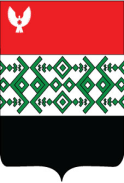 ПОСТАНОВЛЕНИЕО продаже недвижимого имущества на аукционе в электронной форме, открытом по форме подачи предложений о ценеВо исполнение Прогнозного плана приватизации имущества, находящегося в собственности муниципального образования «Муниципальный округ Кизнерский район Удмуртской Республики» на 2021-2023 годы, утвержденного решением Совета депутатов муниципального образования «Муниципальный округ Кизнерский район Удмуртской Республики» от 28.10.2020 года № 26/07 (в редакции решения от 18.09.2023 года № 17/1), в целях привлечения дополнительных средств в бюджет Кизнерского района и оптимизации муниципального имущества, находящегося в собственности муниципального образования «Муниципальный округ Кизнерский район Удмуртской Республики», учитывая отчёты № № 2311/01 – 2311/120 от 19.06.2023 года об определении рыночной стоимости имущества, отчет № 2388/01 от 15.08.2023 года об определении рыночной стоимости имущества,  в соответствии с положениями  ст. 209, 215 Гражданского кодекса Российской Федерации, Федеральным законом от 21.12.2001 года № 178-ФЗ «О приватизации государственного и муниципального имущества», постановлением Правительства Российской Федерации от 27.08.2012 года № 860 «Об организации и проведении продажи государственного или муниципального имущества в электронной форме», Уставом муниципального образования «Муниципальный округ Кизнерский район Удмуртской Республики», Администрация муниципального образования «Муниципальный округ Кизнерский район Удмуртской Республики» ПОСТАНОВЛЯЕТ:1. Осуществить продажу недвижимого имущества на аукционе в электронной форме, открытом по форме подачи предложений о цене: 2. Создать комиссию по проведению аукциона в следующем составе:Председатель комиссии:- Кулакова В.А. – заместитель главы Администрации муниципального образования «Муниципальный округ Кизнерский район Удмуртской Республики»;Заместитель председателя комиссии: - Плотникова С.И. – начальник Управления имущественных и земельных отношений Администрации муниципального образования «Муниципальный округ Кизнерский район Удмуртской Республики»;Секретарь комиссии: - Плотникова Н.В. – начальник сектора по управлению и распоряжению муниципальным имуществом Управления имущественных и земельных отношений Администрации муниципального образования «Муниципальный округ Кизнерский район Удмуртской Республики»;  Члены комиссии:- Куликова Н.Л. – начальник отдела по управлению и распоряжению земельными ресурсами Управления имущественных и земельных отношений Администрации муниципального образования «Муниципальный округ Кизнерский район Удмуртской Республики»;- Овсянников А.С. – начальник правового отдела аппарата Главы муниципального образования, районного Совета депутатов и Администрации района;-  Крючкова О.А., - главный специалист-эксперт сектора по управлению и распоряжению муниципальным имуществом Управления имущественных и земельных отношений Администрации муниципального образования «Муниципальный округ Кизнерский район Удмуртской Республики».3. Установить первоначальную цену продажи недвижимого имущества в размере:               25 813 066 руб. 66 коп. (Двадцать пять миллионов восемьсот тринадцать тысяч шестьдесят шесть рублей 66 копеек).4. Установить шаг аукциона – 5 % от первоначальной цены продажи недвижимого имущества:1 290 653 руб. 33 коп. (Один миллион двести девяносто тысяч шестьсот пятьдесят три рубля 33 копейки).5. Определить срок начала и окончания приема заявок: с 21 ноября 2023 года по 16 декабря 2023 года.6. Установить дату определения участников аукциона – 19 декабря 2023 года.7. Определить дату проведения аукциона - 21 декабря 2023 года в 10-00 часов (по местному времени).8. Утвердить содержание информационного сообщения (приложение 1).9. Утвердить форму заявки для участия в аукционе по продаже недвижимого имущества (приложение 2).10. Определить обременение объектов недвижимого имущества инвестиционным обязательством в соответствии с инвестиционной программой муниципального образования «Муниципальный округ Кизнерский район Удмуртской Республики» на 2024-2028 годы (приложение 3).11. По совершении сделки купли-продажи исключить проданный объект из реестра объектов муниципального имущества муниципального образования «Муниципальный округ Кизнерский район Удмуртской Республики».12. Контроль за исполнением настоящего постановления возложить на заместителя главы Администрации муниципального образования «Муниципальный округ Кизнерский район Удмуртской Республики» Кулакову В.А.Глава Кизнерского района                                                                                            А.И. ПлотниковПриложение 1к постановлению Администрации муниципального образования «Муниципальный округ Кизнерский район Удмуртской Республики»                                                                   от 20 ноября 2023 года № 796Информационное сообщение о продаже недвижимого имущества на аукционе в электронной форме, открытом по форме подачи предложений о ценеПриложение 2к постановлению Администрации муниципального образования «Муниципальный округ Кизнерский район Удмуртской Республики»                                                                   от 20 ноября 2023 года № 796ЗАЯВКАна участие на аукционе в электронной форме по продаже недвижимого имущества, находящегося в собственности муниципального образования «Муниципальный округ Кизнерский район Удмуртской Республики» Претендент________________________________________________________________________                     (Ф.И.О. для физического лица или ИП, наименование для юридического лица                           с указанием организационно-правовой формы)в лице ____________________________________________________________________________,(Ф.И.О.)действующий на основании <1> ______________________________________________________,                                                                                   (устав, положение и т.д.)принял решение об участии в аукционе по продаже имущества (лота):Дата аукциона: ____________________, № лота _________________________________________Наименование имущества (лота): _____________________________________________________Адрес (местонахождение) имущества (лота): ___________________________________________ __________________________________________________________________________________Количество выставленных на продажу акций (номинальная стоимость доли в уставном капитале): __________________________________________________________________________________Процент уставного капитала (если указан в информационном сообщении): __________________________________________________________________________________    --------------------------------    <1> Заполняется при подаче заявки юридическим лицом.    <2> Заполняется при подаче заявки лицом, действующим по доверенности.и обязуется обеспечить поступление задатка в размере _______________________________________________________________________________руб.(сумма прописью)в сроки и в порядке, установленные в информационном сообщении на указанный лот.1. Претендент обязуется:1.1. Соблюдать условия аукциона, проводимого в электронной форме, содержащиеся в информационном сообщении о проведении аукциона, размещенном на электронной площадке, официальном сайте в сети «Интернет» для размещения информации о приватизации объектов, находящихся в собственности муниципального образования «Муниципальный округ Кизнерский район Удмуртской Республики» (www.mykizner.ru), официальном сайте Российской Федерации в сети «Интернет» для размещения информации о проведении торгов (www.torgi.gov.ru), а также порядок проведения аукциона, установленный Положением об организации и проведении продажи государственного и муниципального имущества в электронной форме, утвержденным постановлением Правительства Российской Федерации от 27 августа 2012 года № 860 «Об организации и проведении продажи государственного или муниципального имущества в электронной форме».1.2. В случае признания победителем или лицом, признанным единственным участником аукциона, заключить с Продавцом договор купли-продажи не позднее пяти рабочих дней со дня подведения итогов аукциона в соответствии с порядком и требованиями, установленными в информационном сообщении и договоре купли-продажи.1.3. Произвести оплату стоимости имущества, установленной по результатам аукциона, в сроки и на счет, установленные договором купли-продажи.2. Задаток победителя или лица, признанного единственным участником аукциона, засчитывается в счет оплаты приобретаемого имущества (лота).3. Претендент извещен о том, что он вправе отозвать заявку в порядке и в сроки, установленные в информационном сообщении.4. Ответственность за достоверность представленных документов и информации несет Претендент.5. Претендент подтверждает, что соответствует требованиям, установленным статьей 5 Федерального закона от 21 декабря 2001 года № 178-ФЗ «О приватизации государственного и муниципального имущества» (далее - Закон), и не является:государственным, муниципальным унитарным предприятием, государственным, муниципальным учреждением;юридическим лицом, в уставном капитале которого доля Российской Федерации, субъектов Российской Федерации и муниципальных образований превышает 25 процентов, кроме случаев, предусмотренных статьей 25 Закона;юридическим лицом, местом регистрации которого является государство или территория, включенные в утверждаемый Министерством финансов Российской Федерации перечень государств и территорий, предоставляющих льготный налоговый режим налогообложения и (или) не предусматривающих раскрытия и предоставления информации при проведении финансовых операций (офшорные зоны), и которые не осуществляют раскрытие и предоставление информации о своих выгодоприобретателях, бенефициарных владельцах и контролирующих лицах в порядке, установленном Правительством Российской Федерации.6. Претендент подтверждает, что на дату подписания настоящей заявки ознакомлен с порядком проведения аукциона, порядком внесения задатка, информационным сообщением и проектом договора купли-продажи.7. В соответствии с Федеральным законом от 27 июля 2006 года № 152-ФЗ «О персональных данных», подавая заявку, Претендент дает согласие на обработку персональных данных, указанных в представленных документах и информации в связи с участием в аукционе.Платежные реквизиты Претендента:__________________________________________________________________________________(Ф.И.О. для физического лица или ИП, наименование для юридического лицас указанием организационно-правовой формы)__________________________________________________________________________________
(наименование банка, в котором у Претендента открыт счет; название города,где находится банк)Я, __________________________________________________________________________________выражаю согласие на обработку моих персональных данных в Администрации муниципального образования «Муниципальный округ Кизнерский район Удмуртской Республики». Разрешаю мои персональные данные включать в протокол рассмотрения заявок на участие в аукционе по продаже объектов муниципальной собственности, в протокол аукциона по продаже объектов муниципальной собственности, в сети Интернет при условии соблюдения конфиденциальности данных.Подпись Претендента(его полномочного представителя) _______________ (____________________) «___» ____________ 20___ г. М.П. (при наличии)Приложение 3к постановлению Администрации муниципального образования «Муниципальный округ Кизнерский район Удмуртской Республики»                                                                   от 20 ноября 2023 года № 796Инвестиционная программа муниципального образования «Муниципальный округ Кизнерский район Удмуртской Республики» на 2024 -2028 годыАдминистрациямуниципального образования «Муниципальный округ Кизнерский район Удмуртской Республики»«Удмурт Элькунысь Кизнер ёрос муниципал округ» муниципал кылдытэтлэн Администрациез  20 ноября 2023 года                                № 796                                                                          п. Кизнер                                                                          п. Кизнер                                                                          п. Кизнер№ п/п Наименование объекта недвижимостиМестоположение объекта недвижимостиКадастровый номер,площадь/протяженность объекта недвижимостиКадастровый номер, площадь земельного участкаНаличие обременения Рыночная стоимость, руб.,без НДС123456711) Объекты электроснабжения Удмуртская Республика, Кизнерский район, п.Кизнер:11) Объекты электроснабжения Удмуртская Республика, Кизнерский район, п.Кизнер:11) Объекты электроснабжения Удмуртская Республика, Кизнерский район, п.Кизнер:11) Объекты электроснабжения Удмуртская Республика, Кизнерский район, п.Кизнер:11) Объекты электроснабжения Удмуртская Республика, Кизнерский район, п.Кизнер:11) Объекты электроснабжения Удмуртская Республика, Кизнерский район, п.Кизнер:1.Закрытая трансформаторная подстанция № 23Удмуртская Республика, Кизнерский район, п. Кизнер, ул. Карла Маркса, № 1а18:13:059054:5444,5 кв. м.-Аренда129 583,331. и земельный участок  Удмуртская Республика,Кизнерский район, п. Кизнер, ул. Карла Маркса, д. 1а-18:13:059035:175405 кв. м.-101 300,00(НДС не облагается)2.КТП-250/10-0,4 Удмуртская Республика, Кизнерский район, п. Кизнер, ул. Первомайская18:13:059149:2716,1 кв. м.-Аренда23 083,332.и земельный участок  Удмуртская Республика, Кизнерский район, п. Кизнер, ул. Первомайская-18:13:059149:27029 кв. м.-7 300,00(НДС не облагается)3.КТП №15 с трансформаторомТМ-250 Российская Федерация,Удмуртская Республика, Кизнерский район, п. Кизнер, ул.Комсомольская18:13:059129:3271,1 кв. м.-Аренда2 500,003.и земельный участокУдмуртская Республика, Кизнерский район, п. Кизнер, ул.Комсомольская-18:13:059129:3268 кв. м.-2 000,00(НДС не облагается)4.Здание трансформаторной подстанции закрытого типа № 29 Удмуртская Республика, Кизнерский район,пос. Кизнер, ул. Кизнерская, д. 7918:13:059003:10722 кв. м.-Аренда112 500,004.и земельный участокУдмуртская Республика, Кизнерский район,п. Кизнер, ул. Кизнерская, 79-18:13:059003:24170 кв. м.-17 500,00(НДС не облагается)5.Закрытая трансформаторная подстанцияУдмуртская Республика, р-н Кизнерский, п. Кизнер, ул. Железнодорожная, д. 2518:13:059057:6546,2 кв. м.--158 583,335.и земельный участокУдмуртская Республика, Кизнерский район,       п. Кизнер, ул. Железнодорожная-18:13:059057:21389 кв. м.-22 300,00(НДС не облагается)6.КТП №13 с трансформаторомТМ-400 (БПК № 2)Удмуртская Республика, Кизнерский район,       п. Кизнер, ул. Савина18:13:059136:2447,4 кв. м.-Аренда55 583,336.и земельный участокУдмуртская Республика, Кизнерский район,       п. Кизнер, ул. Савина-18:13:059136:24322 кв. м.-5 500,00(НДС не облагается)7.Закрытая трансформаторная подстанция № 33Удмуртская Республика, Кизнерский район, п. Кизнер, ул.Дербушева, № 15 а18:13:059087:9934,6 кв. м.-Аренда156 000,007.и земельный участок Удмуртская Республика, Кизнерский район, п. Кизнер, ул. Дербушева,земельный участок 15а-18:13:059088:291115 кв. м.-28 800,00(НДС не облагается)8.КТП № 30 с трансформаторомТМ-160 Российская Федерация, Удмуртская Республика,Кизнерский район, п. Кизнер, ул. Гоголя18:13:059086:1951,7 кв. м.-Аренда156 333,338.и земельный участокУдмуртская Республика,Кизнерский район, п. Кизнер, ул. Гоголя-18:13:059086:19423 кв. м.-5 800,00(НДС не облагается)9.Трансформаторная подстанция Российская Федерация, Удмуртская Республика,Кизнерский район, Кизнерское сельское поселение, п. Кизнер,  ул. Савина, 1 в18:13:059139:30030 кв. м.--167 250,009.и земельный участокУдмуртская Республика,Кизнерский район, Кизнерское сельское поселение, п. Кизнер, ул. Савина, 1 в-18:13:059139:26257 кв. м.-14 300,00(НДС не облагается)10.КТП № 47 с трансформатором ТМ-250Удмуртская Республика,Кизнерский район, п. Кизнер, ул. Солнечная18:13:059160:3431,2 кв. м.-Аренда129 500,0010.и земельный участокУдмуртская Республика,Кизнерский район, п. Кизнер, ул. Солнечная-18:13:059160:34216 кв. м.-4 000,00(НДС не облагается)11.Закрытая трансформаторная подстанция № 25 Удмуртская Республика,Кизнерский район,п. Кизнер, ул. Кизнерская, д. 41а18:13:059157:2632,9 кв. м.-Аренда145 750,0011.и земельный участокУдмуртская Республика,Кизнерский район,поселок Кизнер, улица Кизнерская, 41а-18:13:059157:16181 кв. м.-20 300,00(НДС не облагается)12.КТП № 42 с трансформаторомТМ-160Российская Федерация, Удмуртская Республика,Кизнерский район,  п. Кизнер, ул. Садовая18:13:059109:3512,3 кв. м.-Аренда41 916,6612.и земельный участокУдмуртская Республика,Кизнерский район,  п. Кизнер, ул. Садовая-18:13:059109:35038 кв. м.-9 500,00(НДС не облагается)13.Здание РП 10 кВ с ТП 10/0,4 кВ Удмуртская Республика,Кизнерский район, п. Кизнер, ул. Карла Маркса, д. 2218:13:059050:22105,4 кв. м.-Аренда768 416,6613.и земельный участокУдмуртская Республика,Кизнерский район, п. Кизнер, ул. К. Маркса-18:13:059050:146165 кв. м.-41 300,00(НДС не облагается)14.2 КТПГ- 630/10/0,4 кВУдмуртская Республика,Кизнерский район, п. Кизнер, ул. Санаторная, 118:13:059017:6726,2 кв. м.--98 083,3314.и земельный участокУдмуртская Республика,Кизнерский район, п. Кизнер, ул. Санаторная-18:13:059017:103157 кв. м.-39 300,00(НДС не облагается)15.Закрытая трансформаторная подстанция № 31 Удмуртская Республика, Кизнерский район, п. Кизнер, ул. Красная, д. 16а18:13:059127:1117,1 кв. м.-Аренда45 666,6615.и земельный участокУдмуртская Республика, Кизнерский район, поселок Кизнер, улица Красная, 16а-18:13:059070:21529 кв. м.-7 300,00(НДС не облагается)16.Закрытая трансформаторная подстанция № 55Удмуртская Республика, Кизнерский район, пос. Кизнер, ул. Ленина, 2418:13:059167:13939,5 кв. м.-Аренда115 000,0016.и земельный участокУдмуртская Республика, Кизнерский район, п. Кизнер, ул. Ленина, 24-18:13:059167:258128 кв. м.-32 000,00(НДС не облагается)17.КТП № 14 с трансформаторомТМ-250 Удмуртская Республика, Кизнерский район, п. Кизнер, ул. Южная18:13:059099:1391,3 кв. м.-Аренда79 833,3317.и земельный участокУдмуртская Республика, Кизнерский район, п. Кизнер, ул. Южная-18:13:059099:13812 кв. м.-3 000,00(НДС не облагается)18.КТП № 12 с трансформаторомТМ-100 Удмуртская Республика, Кизнерский район,  п. Кизнер, ул. Савина18:13:059139:4351 кв. м.-Аренда78 750,0018.и земельный участокУдмуртская Республика, Кизнерский район,  п. Кизнер, ул. Савина-18:13:059139:43316 кв. м.-4 000,00(НДС не облагается)19.Трансформаторная подстанция Удмуртская Республика, Кизнерский район, п. Кизнер, ул. Санаторная, 2а18:13:059017:858,5 кв. м.--115 166,6619.и земельный участокУдмуртская Республика, Кизнерский район, п. Кизнер, ул. Санаторная, 2а-18:13:059017:7232 кв. м.-8 000,00(НДС не облагается)20.КТП № 41 с трансформаторомТМ-100Российская Федерация, Удмуртская Республика,Кизнерский район, п. Кизнер,  ул. Октябрьская18:13:059113:1264 кв. м.-Аренда98 333,3320.и земельный участокУдмуртская Республика, Кизнерский район, п. Кизнер, ул. Октябрьская-18:13:000000:416923 кв. м. -5 800,00(НДС не облагается)21.Закрытая трансформаторная подстанция № 11Удмуртская Республика, Кизнерский район, п. Кизнер, ул. Савина, д. 27а18:13:059139:4143,8 кв. м.-Аренда127 500,0021.и земельный участокУдмуртская Республика, Кизнерский район, п. Кизнер, ул. Савина, 27а-18:13:059139:43473 кв. м.-18 300,00 (НДС не облагается)22.Сооружение энергоснабжения ЗТП№ 44 (Закрытая трансформаторная подстанция)Удмуртская Республика, Кизнерский район,  п. Кизнер,ул. Вокзальная, 1в18:13:059056:7823 кв. м.--86 083,3322.и земельный участокУдмуртская Республика, Кизнерский район,  п. Кизнер, ул. Вокзальная, 1в-18:13:059056:7323 кв. м.-5 800,00(НДС не облагается)23.КТП № 21 с трансформатором ТМ-250Удмуртская Республика, Кизнерский район, п. Кизнер, ул. Школьная18:13:059033:1514,3 кв. м.-Аренда99 416,6623.и земельный участокУдмуртская Республика, Кизнерский район, п. Кизнер, ул. Школьная-18:13:059033:15041 кв. м.-10 300,00(НДС не облагается)24.КТП № 40 с трансформатором ТМ-250Удмуртская Республика, Кизнерский район,п. Кизнер, ул. Новая18:13:059119:2153,8 кв. м.-Аренда97 583,3324.и земельный участокУдмуртская Республика, Кизнерский район, п. Кизнер, ул. Новая-18:13:059119:21435 кв. м.-8 800,00(НДС не облагается)25.КТП № 45 с трансформатором ТМ-250Российская Федерация, Удмуртская Республика,Кизнерский район, п. Кизнер, ул. Чайковского18:13:000000:41801,3 кв. м.-Аренда79 833,33и земельный участокУдмуртская Республика,Кизнерский район, п. Кизнер, ул. Чайковского-18:13:000000:417013 кв. м.-3 300,00(НДС не облагается)26.Закрытая трансформаторная подстанция № 10 Удмуртская Республика,Кизнерский район, пос. Кизнер, ул. Подлесная, 1а18:13:059156:17528,7 кв. м.-Аренда83 583,3326.и земельный участокУдмуртская Республика,Кизнерский район, п. Кизнер, ул. Подлесная, 1а-18:13:059141:134107 кв. м.-26 800,00(НДС не облагается)27.ТП-28  Удмуртская Республика,р-н Кизнерский, п. Кизнер, ул. Кизнерская, д. 7318:13:059010:776,2 кв. м.-Аренда25 250,0027.и земельный участокУдмуртская Республика,Кизнерский район, пос. Кизнер, ул. Кизнерская, 73-18:13:059010:6410 кв. м.-2 500,00(НДС не облагается)28.КТП № 34 с трансформатором ТМ-250 (РОНО)Удмуртская Республика,Кизнерский район, поселок Кизнер, улица Кизнерская, 82 б/Т18:13:059008:1461,4 кв. м.-Аренда80 250,0028.и земельный участокУдмуртская Республика,Кизнерский муниципальный район, Кизнерское сельское поселение, п. Кизнер, ул. Кизнерская, 82 б/Т-18:13:059008:3514 кв. м.-3 500,00(НДС не облагается)29.Трансформаторная подстанцияУдмуртская Республика,Кизнерский район, пос. Кизнер, ул. Мехбазы, 63 сооружение 618:13:059059:212 кв. м.--44 916,6629.и земельный участокУдмуртская Республика,Кизнерский район, п. Кизнер, ул. Мехбазы-18:13:059026:16735 кв. м.-8 800,00(НДС не облагается)30.КТП № 20 с трансформатором ТМ-160 Удмуртская Республика,Кизнерский район, п. Кизнер, ул. Интернациональная18:13:059021:2152,7 кв. м.-Аренда93 416,6630.и земельный участокУдмуртская Республика,Кизнерский район, п. Кизнер, ул. Интернациональная-18:13:059021:21432 кв. м.-8 000,00(НДС не облагается)31.Линия электропередач ВЛ-10 кВ, фидер № 9 от ПС Кизнер-110, протяженностью 11,7 км, на 202 опорахУдмуртская Республика,Кизнерский район,пос. Кизнер18:13:000000:319511700 м-Аренда.Наличие элементов уличного освещения (светильники, провода)1 343 583,3332.КЛ - 0,4 кВУдмуртская Республика,Кизнерский район, п. Кизнер, ул. Савина, 21 А18:13:059139:432277 м--187 000,0033.ЛЭП (ВЛ) напряжением 0,4 кВ от ЗКТП № 11 протяженностью 1,48 км на 36 опорахУдмуртская Республика, Кизнерский район, пос. Кизнер, ул. Савина18:13:000000:31411480 м-Аренда. Наличие элементов уличного освещения (светильники, провода)232 250,0034.Сети электроснабженияУдмуртская Республика,Кизнерский район, п. Кизнер, ул. Савина, д.318:13:000000:3294560 м-Наличие элементов уличного освещения (светильники, провода)186 583,3335.ВЛ-0,4 КВ КТП № 34Удмуртская Республика,Кизнерский район,  п. Кизнер, ул. Кизнерская, 8218:13:059009:15390 м-Аренда. Наличие элементов уличного освещения (светильники, провода)148 750,0036.Сети электроснабженияУдмуртская Республика,Кизнерский район, п. Кизнер, ул. Сосновая, 3118:13:023001:98895 м-Наличие элементов уличного освещения (светильники, провода)17 500,0037.ВЛ-0,4 КВ КТП № 4Удмуртская Республика,Кизнерский район, п. Кизнер18:13:000000:1506640 м-Аренда.Наличие элементов уличного освещения (светильники, провода)190 666,6638.ЛЭП (ВЛ) напряжением 0,4 кВ от КТП № 20 протяженностью 0,96 км на 24 опорахУдмуртская Республика,Кизнерский район, пос. Кизнер, улицы: Березовая, Леспромхозовская18:13:000000:3144960 м-Аренда. Наличие элементов уличного освещения (светильники, провода)228 166,6639.Сети электроснабженияУдмуртская Республика,Кизнерский район, п. Кизнер, ул. Карла Маркса, 1а18:13:000000:3302550 м-Наличие элементов уличного освещения (светильники, провода)83 000,0040.Сети электроосвещенияУдмуртская Республика,Кизнерский район,п. Кизнер, ул. Савина, д. 318:13:059141:21500 м-Наличие элементов уличного освещения (светильники, провода)166 583,3341.Линия электропередач ВЛ-10 кВ, фидер № 8 от подстанции Кизнер 110, протяженностью 8,28 км, на 139 опорахУдмуртская Республика,Кизнерский район, пос. Кизнер18:13:000000:31978280 м-Аренда.Наличие элементов уличного освещения (светильники, провода)694 083,3342.ВЛ-0,4 кВ КТП№ 30Удмуртская Республика,Кизнерский район, поселок Кизнер, улица Гоголя-418:13:000000:1669240 м-Аренда.Наличие элементов уличного освещения (светильники, провода)40 250,0043.ВЛ-0,4 кВ от ЗКТП№ 33Удмуртская Республика,Кизнерский район, п. Кизнер18:13:000000:14583380 м-Аренда. Наличие элементов уличного освещения (светильники, провода)283 333,3344.Воздушная линия ЛЭП низкого напряженияУдмуртская Республика,Кизнерский район, п. Кизнер, ВЛ-0,4 кВ от ЗТП № 29 по улице Кизнерская18:13:000000:27671478 м-Аренда. Наличие элементов уличного освещения (светильники, провода)148 666,6645.ЛЭП (ВЛ) напряжением 0,4 кВ от КТП № 41 на 112 опорахУдмуртская Республика,Кизнерский район, пос. Кизнер, улицы: Первомайская, Вокзальная, Свободы, Октябрьская, Тыжминская, Кузнецова18:13:000000:31424480 м-Аренда. Наличие элементов уличного освещения (светильники, провода)330 500,0046.Линия электропередач ВЛ-10 кВ, фидер № 11 от ПС Кизнер 35/10 протяженностью 5,025 км на 107 опорахУдмуртская Республика,Кизнерский район, пос. Кизнер18:13:000000:31965025 м-Аренда.Наличие элементов уличного освещения (светильники, провода)370 666,6647.«Поселковые сети хозяйственно-бытовой канализации в п. Кизнер»Российская Федерация, Удмуртская Республика,Кизнерский район, п. Кизнер, ул. Красная18:13:059070:9780 м--8 750,0048.ВЛ-0,4 кВ  КТП № 42Удмуртская Республика,Кизнерский район, п. Кизнер18:13:000000:14713760 м-Аренда. Наличие элементов уличного освещения (светильники, провода)277 333,3349.ВЛ-0,4 КВ  ЗТП № 23Удмуртская Республика,Кизнерский район, п. Кизнер18:13:000000:1437520 м-Аренда. Наличие элементов уличного освещения (светильники, провода)87 166,6650.ВЛ-0,4 кв  КТП № 40Удмуртская Республика,Кизнерский район, п. Кизнер18:13:000000:15363080 м-Аренда. Наличие элементов уличного освещения (светильники, провода)387 958,6951.ВЛ-0,4 КВ  ЗКТП № 25Удмуртская Республика,Кизнерский район, п. Кизнер18:13:000000:14575600 м-Аренда. Наличие элементов уличного освещения (светильники, провода)730 000,0052.ВЛ-0,4 кв  КТП № 12Удмуртская Республика,Кизнерский район, п. Кизнерул. Савина18:13:000000:1484560 м -Аренда. Наличие элементов уличного освещения (светильники, провода)177 250,0053.ЛЭП (ВЛ) напряжением 0,4 кВ от КТП № 47 протяженностью 4,60 км на 115 опорахУдмуртская Республика,Кизнерский район, пос. Кизнер, улицы: Ключевая, Песочная, Солнечная18:13:000000:31484600 м-Аренда. Наличие элементов уличного освещения (светильники, провода)308 500,0054.ЛЭП (ВЛ) напряжением 0,4 кВ от КТП № 28 протяженностью 1,88 км на 48 опорахУдмуртская Республика,Кизнерский район,  пос. Кизнер, улицы: Набережная, Широкая, пер. Северный18:13:000000:31451880 м-Аренда.Наличие элементов уличного освещения (светильники, провода)151 250,0055.Линия электропередач протяженностью 963 п/мУдмуртская Республика,Кизнерский район, пос. Кизнер, ул. Тополиная и ул. Строителей18:13:000000:3137963 м-Наличие элементов уличного освещения (светильники, провода)77 500,0056.ВЛ-0,4 КВ от КТП № 14Удмуртская Республика,Кизнерский район, п. Кизнер18:13:000000:15072090 м-Аренда. Наличие элементов уличного освещения (светильники, провода)168 166,6657.«Поселковые сети хозяйственно-бытовой канализации в п. Кизнер»Российская Федерация, Удмуртская Республика,Кизнерский район, п. Кизнер,ул. Ворошилова18:13:059071:10915 м--14 083,3358.«Поселковые сети хозяйственно-бытовой канализации в п. Кизнер»Российская Федерация, Удмуртская Республика, Кизнерский район, п. Кизнер, ул.Кооперативная18:13:059070:9682 м--79 500,0059.«Поселковые сети хозяйственно-бытовой канализации в п. Кизнер»Российская Федерация, Удмуртская Республика,Кизнерский район, п.Кизнер, ул.Кооперативная18:13:059053:13726 м--23 916,6660.Сети электроснабженияУдмуртская Республика,Кизнерский район, пос. Кизнер, ул. Савина, 118:13:000000:3057792 м-Наличие элементов уличного освещения (светильники, провода)169 416,6661.ВЛ-0,4 КВ  КТП № 45Удмуртская Республика,Кизнерский район,  п. Кизнер18:13:000000:14522920 м-Аренда. Наличие элементов уличного освещения (светильники, провода)372 250,0062.ВЛ-0,4 КВ  ЗТП № 27Удмуртская Республика,Кизнерский район,  п. Кизнер18:13:000000:14564000 м-Аренда. Наличие элементов уличного освещения (светильники, провода)448 333,3363.«Поселковые сети хозяйственно-бытовой канализации в п. Кизнер»Российская Федерация, Удмуртская Республика,Кизнерский район, п. Кизнер, ул. Советская18:13:059086:7615 м--14 083,3364.Реконструкция здания детского сада № 5 на 160 мест в п. Кизнер. Наружные сети электроснабженияУдмуртская республика,Кизнерский район,п. Кизнер, в районе расположения ул. Савина, д.21 а18:13:059139:318230 м-Наличие элементов уличного освещения (светильники, провода)16 916,6665.ВЛ-0,4 кВ до здания лыжной базыРоссийская Федерация, Удмуртская Республика,Кизнерский район, п. Кизнер, ул. Савина18:13:059141:135215 м-Наличие элементов уличного освещения (светильники, провода)52 750,0066.ЛЭП (ВЛ) напряжением 0,4 кВ от КТП № 21 протяженностью 3,76 км на 94 опорахУдмуртская Республика,Кизнерский район, пос. Кизнер, улицы: Интернациональная, Школьная, Советская18:13:000000:31503760 м-Аренда. Наличие элементов уличного освещения (светильники, провода)527 333,3367.ВЛ-0,4 кВ  КТП № 15Удмуртская Республика,Кизнерский район, п. Кизнер18:13:000000:15083900 м-Аренда. Наличие элементов уличного освещения (светильники, провода)454 333,3368.Воздушные линииВЛ-10 кВУдмуртская Республика,Кизнерский район, п. Кизнер, ул. Карла Маркса, 2218:13:000000:3077339 м-Наличие элементов уличного освещения (светильники, провода)76 500,0069.«Поселковые сети хозяйственно-бытовой канализации в п. Кизнер»Российская Федерация, Удмуртская Республика,Кизнерский район, п. Кизнер, ул. Кизнерская18:13:059010:115100 м--175 000,0070.Инженерные сети и коммуникации объекта по уничтожению химического оружия (ОУХО) на территории Кизнерского района Удмуртской Республики. Водоотведение объекта. Линия электроснабжения до КОСУдмуртская Республика,Кизнерский район, Кизнерское сельское поселение,поселок Кизнер, ул. Промышленная -ул. Железнодорожная - ул. Савина - ул. Зеленая -сооружение 1318:13:000000:33857846 м-Наличие элементов уличного освещения (светильники, провода).584 166,6671.«Поселковые сети хозяйственно-бытовой канализации в п. Кизнер»Российская Федерация, Удмуртская Республика,Кизнерский район, п. Кизнер, ул. Карла Маркса18:13:059051:1366 м--6 250,0072.Сети электроснабженияУдмуртская Республика,Кизнерский район, посёлок Кизнер, ул. Школьная, д. 118:13:000000:3054525 м-Наличие элементов уличного освещения (светильники, провода)188 916,6673.Линии электропередач КЛ-0,4 кв и ВЛ-0,4 кв от трансформаторной подстанции ТП-19Удмуртская Республика,Кизнерский район, п. Кизнер, ул. Железнодорожная, 2518:13:059057:731109 м-Наличие элементов уличного освещения (светильники, провода)306 416,6674.«Поселковые сети хозяйственно-бытовой канализации в п. Кизнер»Российская Федерация, Удмуртская Республика,Кизнерский район, п. Кизнер, ул. Ворошилова18:13:059052:11922 м--18 583,3375.ЛЭП (ВЛ) напряжением 0,4 кВ от КТП № 31 протяженностью 3,56 км на 89 опорахУдмуртская Республика,Кизнерский район, пос. Кизнер, улицы: Лесная, Колхозная, Красноармейская, Красная, Кизнерская, Кооперативная, Советская18:13:000000:31433560 м-Аренда. Наличие элементов уличного освещения (светильники, провода)262 583,3376.Электросети ВЛ-04 кв от Зтп - 55Удмуртская Республика,Кизнерский район, с. Кизнер, пос. Льнозавод18:13:000000:9264280 м-Аренда. Наличие элементов уличного освещения (светильники, провода)315 750,0077.Сети электроснабженияУдмуртская Республика,Кизнерский район, п. Кизнер, ул. Санаторная, д. 118:13:059017:892839 м-Наличие элементов уличного освещения (светильники, провода)209 416,6678.ВЛ-0,4 кВ от КТП № 13Удмуртская Республика,Кизнерский район, п. Кизнер18:13:000000:13852520 м-Аренда. Наличие элементов уличного освещения (светильники, провода)185 916,6679.ВЛ-04 КВ ЗКТП № 10Удмуртская Республика,Кизнерский район, п. Кизнер18:13:000000:14786000 м-Аренда.Наличие элементов уличного освещения (светильники, провода)525 916,6680.«Поселковые сети хозяйственно-бытовой канализации в п. Кизнер»Российская Федерация, Удмуртская Республика,Кизнерский район,  п. Кизнер, ул. Санаторная18:13:059017:11528 м --24 166,6681.«Поселковые сети хозяйственно-бытовой канализации в п. Кизнер»Российская Федерация, Удмуртская Республика,Кизнерский район, п. Кизнер, ул. Савина18:13:059139:31290 м --76 000,0082.«Поселковые сети хозяйственно-бытовой канализации в п. Кизнер»Российская Федерация, Удмуртская Республика,Кизнерский район, п. Кизнер, ул. Кизнерская18:13:059003:12365 м--62 500,0083.Сеть электроосвещения благоустройства улиц п. Кизнер (ул. Карла Маркса)Удмуртская Республика,Кизнерский район, п. Кизнер, ул. Карла Маркса18:13:000000:4175470 м-Наличие элементов уличного освещения (светильники, провода)78 833,3384.Сеть электроосвещения благоустройства улиц п. Кизнер (ул. Советская)Российская Федерация, Удмуртская Республика,Кизнерский район, п. Кизнер, ул. Советская18:13:000000:4174429 м-Наличие элементов уличного освещения (светильники, провода)80 250,0085.Сеть электроосвещения благоустройства улиц п. Кизнер (ул. Красная)Российская Федерация, Удмуртская Республика,Кизнерский район, п. Кизнер, ул. Красная18:13:059050:147166 м-Наличие элементов уличного освещения (светильники, провода)36 166,6686.Сеть электроосвещения благоустройства улиц п. Кизнер (ул.Кизнерская)Удмуртская Республика,Кизнерский район,  п. Кизнер, ул. Кизнерская18:13:000000:4177654 м-Наличие элементов уличного освещения (светильники, провода)276 333,3387.Сеть электроосвещения благоустройства улиц п. Кизнер (ул. Ворошилова)Удмуртская Республика, Кизнерский район,  п. Кизнер, ул. Ворошилова18:13:000000:4178143 м-Наличие элементов уличного освещения (светильники, провода)24 000,0088.ВЛ-10 кВ от опоры № 5 Ф-11 подстанции Кизнер -110/35/10 до КТП 34Удмуртская Республика,Кизнерский район, п. Кизнер18:13:000000:1406223 м-Аренда.Наличие элементов уличного освещения (светильники, провода).37 416,6612) Объекты электроснабжения Удмуртская Республика, Кизнерский район:12) Объекты электроснабжения Удмуртская Республика, Кизнерский район:12) Объекты электроснабжения Удмуртская Республика, Кизнерский район:12) Объекты электроснабжения Удмуртская Республика, Кизнерский район:12) Объекты электроснабжения Удмуртская Республика, Кизнерский район:12) Объекты электроснабжения Удмуртская Республика, Кизнерский район:89.КТП № 208 Удмуртская Республика,Кизнерский район, д. Русская Коса, ул. Школьная18:13:092001:3851,1 кв. м.--223 333,3389.и земельный участок  Удмуртская Республика,Кизнерский район, д. Русская Коса, ул. Школьная-18:13:092001:3829 кв. м.-5 200,00(НДС не облагается)90.КТП № 84 Удмуртская Республика,Кизнерский район, д. Вичурка18:13:049001:6171,6 кв. м.-Аренда. 225 250,0090.и земельный участок  Удмуртская Республика,Кизнерский район, д. Вичурка-18:13:049001:6139 кв. м.-5 200,00(НДС не облагается)91.КТП № 83 Российская Федерация, Удмуртская Республика,Кизнерский район, д. Вичурка18:13:049001:6141,2 кв. м.-Аренда.223 750,0091.и земельный участок  Удмуртская Республика,Кизнерский район, д. Вичурка-18:13:049001:6129 кв. м.-5 200,00(НДС не облагается)92.Трансформаторная подстанция № 250Удмуртская Республика,Кизнерский район, д. Гыбдан, ул. Центральная18:13:053002:4092,6 кв. м.--237 333,3392.и земельный участок  Удмуртская Республика,Кизнерский район, д. Гыбдан, ул. Центральная-18:13:053002:40632 кв. м.-18 500,00(НДС не облагается)93.КТП № 34 с трансформаторомТМ-160 (п. ММС) Удмуртская Республика,Кизнерский район,с. Кизнер, ул. Цветочная18:13:016001:7081,3 кв. м.-Аренда224 083,3393.и земельный участок  Удмуртская Республика,Кизнерский район,с. Кизнер, ул. Цветочная-18:13:016001:70626 кв. м.-15 100,00(НДС не облагается)94.КТП № 221Удмуртская Республика,Кизнерский район, д. Русская Коса, ул. Школьная18:13:092001:3841,2 кв. м.--223 750,0094.и земельный участок  Удмуртская Республика,Кизнерский район, д. Русская Коса, ул. Школьная-18:13:092001:3838 кв. м.-4 600,00(НДС не облагается)95.Дизельногенераторная установкаУдмуртская Республика,Кизнерский район, с. Кизнер, ул. Нагорная, 4а18:13:058001:2519,4 кв. м.--338 666,6695.и земельный участок  Удмуртская Республика,Кизнерский район, с. Кизнер, ул. Нагорная-18:13:058001:401 51 кв. м. -29 700,00(НДС не облагается)96.КТП № 101 Удмуртская Республика,Кизнерский район, д. Безменшур, ул. Полевая, д. 5а18:13:000000:36823,9 кв. м.--242 166,6696.и земельный участок Удмуртская Республика,Кизнерский район, д. Безменшур, ул. Полевая, 5а-18:13:000000:417169 кв. м.-40 000,00(НДС не облагается)97.КТП № 5 с трансформатором ТМ-160 Удмуртская Республика,Кизнерский район, д. Лака-Тыжма, ул. Надежды18:13:066001:8621,3 кв. м.-Аренда224 083,3397.и земельный участок  Удмуртская Республика,Кизнерский район, д. Лака-Тыжма, ул. Надежды-18:13:066001:86021 кв. м.-12 100,00(НДС не облагается)98.Трансформаторная подстанция № 252Удмуртская Республика,Кизнерский район, д. Гыбдан, ул. Центральная18:13:053002:4102,7 кв. м.--237 666,6698.и земельный участок  Удмуртская Республика,Кизнерский район, д. Гыбдан, ул. Центральная-18:13:053002:40731 кв. м.-17 900,00(НДС не облагается)99.Трансформаторная подстанция Удмуртская Республика,Кизнерский район, село Кизнер, ул. Нагорная, 4а18:13:058001:2495,9 кв. м.--238 208,3399.и земельный участок  Удмуртская Республика,Кизнерский район, с. Кизнер, ул. Нагорная-18:13:058001:401 51 кв. м.-0,00100.Сети электроснабженияВЛ-10КВ от опоры 168 Ф-7 подстанции Вичурка до КТП № 101Удмуртская Республика,Кизнерский район, д. Безменшур18:13:040002:1991063 м-Наличие элементов уличного освещения (светильники, провода)322 500,00101.ВЛ-0,4 кВ от ТП № 202Удмуртская Республика,Кизнерский район, д. Верхняя Тыжма18:13:000000:3781441 м-Наличие элементов уличного освещения (светильники, провода)218 166,66102.Сети электроснабженияУдмуртская Республика,Кизнерский район, с. Кизнер, ул. Нагорная, 4а18:13:000000:3053737 м-Наличие элементов уличного освещения (светильники, провода)267 833,33103.ВЛ-0,4 от КТП № 5Удмуртская Республика,Кизнерский район, д. Лака-Тыжма, ул. Высотная18:13:000000:36791211 м -Наличие элементов уличного освещения (светильники, провода)430 583,33104.ВЛ-10 кВ ф.6 ПС 110/35/10 кВ Кизнер до ЗТП № 14 от опоры № 4 до опоры № 9Удмуртская Республика,Кизнерский район, д. Ягул18:13:000000:3671375 м-Наличие элементов уличного освещения (светильники, провода)207 083,33105.ВЛ-10 кВ от опоры № 65 Ф-6 подстанции Вичурка к школе Удмуртская Республика,Кизнерский район, д. Вичурка18:13:049001:43098 м-Аренда.Наличие элементов уличного освещения (светильники, провода)160 666,66106.ВЛ-0,4 кВ до водонапорной башниРоссийская Федерация, Удмуртская Республика,Кизнерский район, д. Вичурка, ул. Школьная18:13:000000:4185693 м-Наличие элементов уличного освещения (светильники, провода)260 416,66107.Сети электроснабженияУдмуртская Республика,р-н Кизнерский, д. Русская Коса, ул. Школьная, д. 1 18:13:092001:24115 м--146 750,00108.Сети электроснабжения ВЛ-0,4 КВ от КТП № 145Удмуртская Республика,Кизнерский район, д. Айшур18:13:034001:212114 м--283 500,00109.Отпаечная КЛ-0,4 кВРоссийская Федерация, Удмуртская Республика,Кизнерский район, с. Васильево, ул. Старая18:13:025001:4794 м--666,66110.ВЛ-0,4 кВ от КТП № 39,41,42,43, протяженностью 8,53 кмУдмуртская Республика,Кизнерский район, пос. Ягул, ул. Центральная, Новая, Первомайская, Комсомольская, Октябрьская, Школьная, Малая, Пионерская, Лесничеств.18:13:000000:31478530 м-Аренда. Наличие элементов уличного освещения (светильники, провода)2 062 750,00111.КЛ-0,4 кВ до здания школыУдмуртская Республика,Кизнерский район, д. Вичурка, ул. Школьная18:13:049001:61652 м--153 000,00112.Кабельные сети 0,4 КВ и сети наружного освещенияУдмуртская Республика,Кизнерский район, д. Безменшур, ул. Полевая, д. 518:13:040002:2241007 м-Наличие элементов уличного освещения (светильники, провода)313 083,33113.ВЛ-0,4 КВ от КТП № 34 по улицам Цветочная  и Ф. ВасильеваУдмуртская Республика,Кизнерский район, с. Кизнер, ВЛ-0,4 КВ от КТП № 34 по улицам Цветочная и Ф. Васильева18:13:000000:1415820 м-Аренда. Наличие элементов уличного освещения (светильники, провода)281 750,00114.КЛ-0,4 кВ от КТП № 259 до здания сельского дома культурыРоссийская Федерация, Удмуртская Республика,Кизнерский район, д. Гыбдан, ул. Центральная18:13:053002:411101 м--161 166,66115.Отпаечная КЛ-0,4 кВРоссийская Федерация, Удмуртская Республика,Кизнерский район, с. Васильево, ул. Новая18:13:029001:6778 м--1 583,33116.ВЛ-0,4 КВ от КТП № 34Удмуртская Республика,Кизнерский район, с. Кизнер, ул. Радужная18:13:000000:1414863 м-Аренда. Наличие элементов уличного освещения (светильники, провода)288 916,66117.ВЛ-0,4 кВ от ТП № 120Удмуртская Республика,Кизнерский район,д. Верхний Бемыж18:13:000000:3780211 м-Наличие элементов уличного освещения (светильники, провода)35 416,66118.Отпаечная КЛ-0,4 кВРоссийская Федерация, Удмуртская Республика,Кизнерский район, с. Васильево, ул. Школьная18:13:043002:2684 м--1 583,33119.ВЛ-10 кВ до КТП № 259Российская Федерация, Удмуртская Республика,Кизнерский район, д. Гыбдан, ул. Центральная18:13:000000:4183313 м-Наличие элементов уличного освещения (светильники, провода)196 750,00120.Сети электроснабженияУдмуртская Республика,р-н Кизнерский, д. Русская Коса, ул. Школьная, д. 118:13:092001:242498 м-Наличие элементов уличного освещения (светильники, провода)227 750,00121.ВЛ-0,4 КВ от КТП № 5Удмуртская Республика,Кизнерский район, д. Лака-Тыжма, ул. Надежды18:13:000000:8671300 м-Аренда. Наличие элементов уличного освещения (светильники, провода)278 833,331.Продавец муниципального имущества: Администрация муниципального образования «Муниципальный округ Кизнерский район Удмуртской Республики» (далее – Администрация района).Место нахождения: Удмуртская Республика, Кизнерский район, п. Кизнер, ул. Карла Маркса, д. 21Почтовый адрес: 427710, Удмуртская Республика, Кизнерский район, п. Кизнер, ул. Карла Маркса, д. 21Адрес электронной почты: e-mail: kizner-adm@udm.netНомер факса:  8(34154) 3-14-98Номер контактного телефона, контактное лицо: 8(34154) 3-15-91Плотникова Наталья Викторовна2.Продажа недвижимого имущества на аукционе в электронной форме, открытом по форме подачи предложений о цене, проводится в соответствии с Федеральным законом от 21.12.2001 года № 178-ФЗ «О приватизации государственного и муниципального имущества», постановлением Правительства Российской Федерации от 27.08.2012 года № 860 «Об организации и проведении продажи государственного или муниципального имущества в электронной форме».Решение о проведении аукциона принято постановлением Администрации муниципального образования «Муниципальный округ Кизнерский район Удмуртской    Республики» от 20 ноября 2023 года № 796 «О продаже недвижимого имущества на аукционе в электронной форме, открытом по форме подачи предложений о цене».Форма продажи недвижимого имущества – аукцион в электронной форме, открытый по форме подачи предложений о цене.3.Оператор электронной площадки: АО «Агентство по государственному заказу Республики Татарстан» Место нахождения: 420021, Республика Татарстан, г. Казань, ул. Московская, 55. Телефон: служба технической поддержки – (843) 212-24-25 4.Адрес электронной площадки, на которой будет проводиться аукцион в электронной форме: Утвержденная распоряжением Правительства Российской Федерации от 04.12.2015 года № 2488-р - Электронная площадка АО «Агентство по государственному заказу Республики Татарстан» - sale.zakazrf.ru5.Наименование муниципального имущества (характеристика имущества):Лот №1№ п/п Наименование объекта недвижимостиМестоположение объекта недвижимостиКадастровый номер,площадь/протяженность объекта недвижимостиКадастровый номер, площадь земельного участкаНаличие обременения Рыночная стоимость, руб.,без НДС123456711) Объекты электроснабжения Удмуртская Республика, Кизнерский район, п.Кизнер:11) Объекты электроснабжения Удмуртская Республика, Кизнерский район, п.Кизнер:11) Объекты электроснабжения Удмуртская Республика, Кизнерский район, п.Кизнер:11) Объекты электроснабжения Удмуртская Республика, Кизнерский район, п.Кизнер:11) Объекты электроснабжения Удмуртская Республика, Кизнерский район, п.Кизнер:11) Объекты электроснабжения Удмуртская Республика, Кизнерский район, п.Кизнер:1.Закрытая трансформаторная подстанция № 23Удмуртская Республика, Кизнерский район, п. Кизнер, ул. Карла Маркса, № 1а18:13:059054:5444,5 кв. м.-Аренда129 583,331. и земельный участок  Удмуртская Республика,Кизнерский район, п. Кизнер, ул. Карла Маркса, д. 1а-18:13:059035:175405 кв. м.-101 300,00(НДС не облагается)2.КТП-250/10-0,4 Удмуртская Республика, Кизнерский район, п. Кизнер, ул. Первомайская18:13:059149:2716,1 кв. м.-Аренда23 083,332.и земельный участок  Удмуртская Республика, Кизнерский район, п. Кизнер, ул. Первомайская-18:13:059149:27029 кв. м.-7 300,00(НДС не облагается)3.КТП №15 с трансформаторомТМ-250 Российская Федерация,Удмуртская Республика, Кизнерский район, п. Кизнер, ул.Комсомольская18:13:059129:3271,1 кв. м.-Аренда2 500,003.и земельный участокУдмуртская Республика, Кизнерский район, п. Кизнер, ул.Комсомольская-18:13:059129:3268 кв. м.-2 000,00(НДС не облагается)4.Здание трансформаторной подстанции закрытого типа № 29 Удмуртская Республика, Кизнерский район,пос. Кизнер, ул. Кизнерская, д. 7918:13:059003:10722 кв. м.-Аренда112 500,004.и земельный участокУдмуртская Республика, Кизнерский район,п. Кизнер, ул. Кизнерская, 79-18:13:059003:24170 кв. м.-17 500,00(НДС не облагается)5.Закрытая трансформаторная подстанцияУдмуртская Республика, р-н Кизнерский, п. Кизнер, ул. Железнодорожная, д. 2518:13:059057:6546,2 кв. м.--158 583,335.и земельный участокУдмуртская Республика, Кизнерский район,       п. Кизнер, ул. Железнодорожная-18:13:059057:21389 кв. м.-22 300,00(НДС не облагается)6.КТП №13 с трансформаторомТМ-400 (БПК № 2)Удмуртская Республика, Кизнерский район,       п. Кизнер, ул. Савина18:13:059136:2447,4 кв. м.-Аренда55 583,336.и земельный участокУдмуртская Республика, Кизнерский район,       п. Кизнер, ул. Савина-18:13:059136:24322 кв. м.-5 500,00(НДС не облагается)7.Закрытая трансформаторная подстанция № 33Удмуртская Республика, Кизнерский район, п. Кизнер, ул.Дербушева, № 15 а18:13:059087:9934,6 кв. м.-Аренда156 000,007.и земельный участок Удмуртская Республика, Кизнерский район, п. Кизнер, ул. Дербушева,земельный участок 15а-18:13:059088:291115 кв. м.-28 800,00(НДС не облагается)8.КТП № 30 с трансформаторомТМ-160 Российская Федерация, Удмуртская Республика,Кизнерский район, п. Кизнер, ул. Гоголя18:13:059086:1951,7 кв. м.-Аренда156 333,338.и земельный участокУдмуртская Республика,Кизнерский район, п. Кизнер, ул. Гоголя-18:13:059086:19423 кв. м.-5 800,00(НДС не облагается)9.Трансформаторная подстанция Российская Федерация, Удмуртская Республика,Кизнерский район, Кизнерское сельское поселение, п. Кизнер,  ул. Савина, 1 в18:13:059139:30030 кв. м.--167 250,009.и земельный участокУдмуртская Республика,Кизнерский район, Кизнерское сельское поселение, п. Кизнер, ул. Савина, 1 в-18:13:059139:26257 кв. м.-14 300,00(НДС не облагается)10.КТП № 47 с трансформатором ТМ-250Удмуртская Республика,Кизнерский район, п. Кизнер, ул. Солнечная18:13:059160:3431,2 кв. м.-Аренда129 500,0010.и земельный участокУдмуртская Республика,Кизнерский район, п. Кизнер, ул. Солнечная-18:13:059160:34216 кв. м.-4 000,00(НДС не облагается)11.Закрытая трансформаторная подстанция № 25 Удмуртская Республика,Кизнерский район,п. Кизнер, ул. Кизнерская, д. 41а18:13:059157:2632,9 кв. м.-Аренда145 750,0011.и земельный участокУдмуртская Республика,Кизнерский район,поселок Кизнер, улица Кизнерская, 41а-18:13:059157:16181 кв. м.-20 300,00(НДС не облагается)12.КТП № 42 с трансформаторомТМ-160Российская Федерация, Удмуртская Республика,Кизнерский район,  п. Кизнер, ул. Садовая18:13:059109:3512,3 кв. м.-Аренда41 916,6612.и земельный участокУдмуртская Республика,Кизнерский район,  п. Кизнер, ул. Садовая-18:13:059109:35038 кв. м.-9 500,00(НДС не облагается)13.Здание РП 10 кВ с ТП 10/0,4 кВ Удмуртская Республика,Кизнерский район, п. Кизнер, ул. Карла Маркса, д. 2218:13:059050:22105,4 кв. м.-Аренда768 416,6613.и земельный участокУдмуртская Республика,Кизнерский район, п. Кизнер, ул. К. Маркса-18:13:059050:146165 кв. м.-41 300,00(НДС не облагается)14.2 КТПГ- 630/10/0,4 кВУдмуртская Республика,Кизнерский район, п. Кизнер, ул. Санаторная, 118:13:059017:6726,2 кв. м.--98 083,3314.и земельный участокУдмуртская Республика,Кизнерский район, п. Кизнер, ул. Санаторная-18:13:059017:103157 кв. м.-39 300,00(НДС не облагается)15.Закрытая трансформаторная подстанция № 31 Удмуртская Республика, Кизнерский район, п. Кизнер, ул. Красная, д. 16а18:13:059127:1117,1 кв. м.-Аренда45 666,6615.и земельный участокУдмуртская Республика, Кизнерский район, поселок Кизнер, улица Красная, 16а-18:13:059070:21529 кв. м.-7 300,00(НДС не облагается)16.Закрытая трансформаторная подстанция № 55Удмуртская Республика, Кизнерский район, пос. Кизнер, ул. Ленина, 2418:13:059167:13939,5 кв. м.-Аренда115 000,0016.и земельный участокУдмуртская Республика, Кизнерский район, п. Кизнер, ул. Ленина, 24-18:13:059167:258128 кв. м.-32 000,00(НДС не облагается)17.КТП № 14 с трансформаторомТМ-250 Удмуртская Республика, Кизнерский район, п. Кизнер, ул. Южная18:13:059099:1391,3 кв. м.-Аренда79 833,3317.и земельный участокУдмуртская Республика, Кизнерский район, п. Кизнер, ул. Южная-18:13:059099:13812 кв. м.-3 000,00(НДС не облагается)18.КТП № 12 с трансформаторомТМ-100 Удмуртская Республика, Кизнерский район,  п. Кизнер, ул. Савина18:13:059139:4351 кв. м.-Аренда78 750,0018.и земельный участокУдмуртская Республика, Кизнерский район,  п. Кизнер, ул. Савина-18:13:059139:43316 кв. м.-4 000,00(НДС не облагается)19.Трансформаторная подстанция Удмуртская Республика, Кизнерский район, п. Кизнер, ул. Санаторная, 2а18:13:059017:858,5 кв. м.--115 166,6619.и земельный участокУдмуртская Республика, Кизнерский район, п. Кизнер, ул. Санаторная, 2а-18:13:059017:7232 кв. м.-8 000,00(НДС не облагается)20.КТП № 41 с трансформаторомТМ-100Российская Федерация, Удмуртская Республика,Кизнерский район, п. Кизнер,  ул. Октябрьская18:13:059113:1264 кв. м.-Аренда98 333,3320.и земельный участокУдмуртская Республика, Кизнерский район, п. Кизнер, ул. Октябрьская-18:13:000000:416923 кв. м. -5 800,00(НДС не облагается)21.Закрытая трансформаторная подстанция № 11Удмуртская Республика, Кизнерский район, п. Кизнер, ул. Савина, д. 27а18:13:059139:4143,8 кв. м.-Аренда127 500,0021.и земельный участокУдмуртская Республика, Кизнерский район, п. Кизнер, ул. Савина, 27а-18:13:059139:43473 кв. м.-18 300,00 (НДС не облагается)22.Сооружение энергоснабжения ЗТП№ 44 (Закрытая трансформаторная подстанция)Удмуртская Республика, Кизнерский район,  п. Кизнер,ул. Вокзальная, 1в18:13:059056:7823 кв. м.--86 083,3322.и земельный участокУдмуртская Республика, Кизнерский район,  п. Кизнер, ул. Вокзальная, 1в-18:13:059056:7323 кв. м.-5 800,00(НДС не облагается)23.КТП № 21 с трансформатором ТМ-250Удмуртская Республика, Кизнерский район, п. Кизнер, ул. Школьная18:13:059033:1514,3 кв. м.-Аренда99 416,6623.и земельный участокУдмуртская Республика, Кизнерский район, п. Кизнер, ул. Школьная-18:13:059033:15041 кв. м.-10 300,00(НДС не облагается)24.КТП № 40 с трансформатором ТМ-250Удмуртская Республика, Кизнерский район,п. Кизнер, ул. Новая18:13:059119:2153,8 кв. м.-Аренда97 583,3324.и земельный участокУдмуртская Республика, Кизнерский район, п. Кизнер, ул. Новая-18:13:059119:21435 кв. м.-8 800,00(НДС не облагается)25.КТП № 45 с трансформатором ТМ-250Российская Федерация, Удмуртская Республика,Кизнерский район, п. Кизнер, ул. Чайковского18:13:000000:41801,3 кв. м.-Аренда79 833,33и земельный участокУдмуртская Республика,Кизнерский район, п. Кизнер, ул. Чайковского-18:13:000000:417013 кв. м.-3 300,00(НДС не облагается)26.Закрытая трансформаторная подстанция № 10 Удмуртская Республика,Кизнерский район, пос. Кизнер, ул. Подлесная, 1а18:13:059156:17528,7 кв. м.-Аренда83 583,3326.и земельный участокУдмуртская Республика,Кизнерский район, п. Кизнер, ул. Подлесная, 1а-18:13:059141:134107 кв. м.-26 800,00(НДС не облагается)27.ТП-28  Удмуртская Республика,р-н Кизнерский, п. Кизнер, ул. Кизнерская, д. 7318:13:059010:776,2 кв. м.-Аренда25 250,0027.и земельный участокУдмуртская Республика,Кизнерский район, пос. Кизнер, ул. Кизнерская, 73-18:13:059010:6410 кв. м.-2 500,00(НДС не облагается)28.КТП № 34 с трансформатором ТМ-250 (РОНО)Удмуртская Республика,Кизнерский район, поселок Кизнер, улица Кизнерская, 82 б/Т18:13:059008:1461,4 кв. м.-Аренда80 250,0028.и земельный участокУдмуртская Республика,Кизнерский муниципальный район, Кизнерское сельское поселение, п. Кизнер, ул. Кизнерская, 82 б/Т-18:13:059008:3514 кв. м.-3 500,00(НДС не облагается)29.Трансформаторная подстанцияУдмуртская Республика,Кизнерский район, пос. Кизнер, ул. Мехбазы, 63 сооружение 618:13:059059:212 кв. м.--44 916,6629.и земельный участокУдмуртская Республика,Кизнерский район, п. Кизнер, ул. Мехбазы-18:13:059026:16735 кв. м.-8 800,00(НДС не облагается)30.КТП № 20 с трансформатором ТМ-160 Удмуртская Республика,Кизнерский район, п. Кизнер, ул. Интернациональная18:13:059021:2152,7 кв. м.-Аренда93 416,6630.и земельный участокУдмуртская Республика,Кизнерский район, п. Кизнер, ул. Интернациональная-18:13:059021:21432 кв. м.-8 000,00(НДС не облагается)31.Линия электропередач ВЛ-10 кВ, фидер № 9 от ПС Кизнер-110, протяженностью 11,7 км, на 202 опорахУдмуртская Республика,Кизнерский район,пос. Кизнер18:13:000000:319511700 м-Аренда.Наличие элементов уличного освещения (светильники, провода)1 343 583,3332.КЛ - 0,4 кВУдмуртская Республика,Кизнерский район, п. Кизнер, ул. Савина, 21 А18:13:059139:432277 м--187 000,0033.ЛЭП (ВЛ) напряжением 0,4 кВ от ЗКТП № 11 протяженностью 1,48 км на 36 опорахУдмуртская Республика, Кизнерский район, пос. Кизнер, ул. Савина18:13:000000:31411480 м-Аренда. Наличие элементов уличного освещения (светильники, провода)232 250,0034.Сети электроснабженияУдмуртская Республика,Кизнерский район, п. Кизнер, ул. Савина, д.318:13:000000:3294560 м-Наличие элементов уличного освещения (светильники, провода)186 583,3335.ВЛ-0,4 КВ КТП № 34Удмуртская Республика,Кизнерский район,  п. Кизнер, ул. Кизнерская, 8218:13:059009:15390 м-Аренда. Наличие элементов уличного освещения (светильники, провода)148 750,0036.Сети электроснабженияУдмуртская Республика,Кизнерский район, п. Кизнер, ул. Сосновая, 3118:13:023001:98895 м-Наличие элементов уличного освещения (светильники, провода)17 500,0037.ВЛ-0,4 КВ КТП № 4Удмуртская Республика,Кизнерский район, п. Кизнер18:13:000000:1506640 м-Аренда.Наличие элементов уличного освещения (светильники, провода)190 666,6638.ЛЭП (ВЛ) напряжением 0,4 кВ от КТП № 20 протяженностью 0,96 км на 24 опорахУдмуртская Республика,Кизнерский район, пос. Кизнер, улицы: Березовая, Леспромхозовская18:13:000000:3144960 м-Аренда. Наличие элементов уличного освещения (светильники, провода)228 166,6639.Сети электроснабженияУдмуртская Республика,Кизнерский район, п. Кизнер, ул. Карла Маркса, 1а18:13:000000:3302550 м-Наличие элементов уличного освещения (светильники, провода)83 000,0040.Сети электроосвещенияУдмуртская Республика,Кизнерский район,п. Кизнер, ул. Савина, д. 318:13:059141:21500 м-Наличие элементов уличного освещения (светильники, провода)166 583,3341.Линия электропередач ВЛ-10 кВ, фидер № 8 от подстанции Кизнер 110, протяженностью 8,28 км, на 139 опорахУдмуртская Республика,Кизнерский район, пос. Кизнер18:13:000000:31978280 м-Аренда.Наличие элементов уличного освещения (светильники, провода)694 083,3342.ВЛ-0,4 кВ КТП№ 30Удмуртская Республика,Кизнерский район, поселок Кизнер, улица Гоголя-418:13:000000:1669240 м-Аренда.Наличие элементов уличного освещения (светильники, провода)40 250,0043.ВЛ-0,4 кВ от ЗКТП№ 33Удмуртская Республика,Кизнерский район, п. Кизнер18:13:000000:14583380 м-Аренда. Наличие элементов уличного освещения (светильники, провода)283 333,3344.Воздушная линия ЛЭП низкого напряженияУдмуртская Республика,Кизнерский район, п. Кизнер, ВЛ-0,4 кВ от ЗТП № 29 по улице Кизнерская18:13:000000:27671478 м-Аренда. Наличие элементов уличного освещения (светильники, провода)148 666,6645.ЛЭП (ВЛ) напряжением 0,4 кВ от КТП № 41 на 112 опорахУдмуртская Республика,Кизнерский район, пос. Кизнер, улицы: Первомайская, Вокзальная, Свободы, Октябрьская, Тыжминская, Кузнецова18:13:000000:31424480 м-Аренда. Наличие элементов уличного освещения (светильники, провода)330 500,0046.Линия электропередач ВЛ-10 кВ, фидер № 11 от ПС Кизнер 35/10 протяженностью 5,025 км на 107 опорахУдмуртская Республика,Кизнерский район, пос. Кизнер18:13:000000:31965025 м-Аренда.Наличие элементов уличного освещения (светильники, провода)370 666,6647.«Поселковые сети хозяйственно-бытовой канализации в п. Кизнер»Российская Федерация, Удмуртская Республика,Кизнерский район, п. Кизнер, ул. Красная18:13:059070:9780 м--8 750,0048.ВЛ-0,4 кВ  КТП № 42Удмуртская Республика,Кизнерский район, п. Кизнер18:13:000000:14713760 м-Аренда. Наличие элементов уличного освещения (светильники, провода)277 333,3349.ВЛ-0,4 КВ  ЗТП № 23Удмуртская Республика,Кизнерский район, п. Кизнер18:13:000000:1437520 м-Аренда. Наличие элементов уличного освещения (светильники, провода)87 166,6650.ВЛ-0,4 кв  КТП № 40Удмуртская Республика,Кизнерский район, п. Кизнер18:13:000000:15363080 м-Аренда. Наличие элементов уличного освещения (светильники, провода)387 958,6951.ВЛ-0,4 КВ  ЗКТП № 25Удмуртская Республика,Кизнерский район, п. Кизнер18:13:000000:14575600 м-Аренда. Наличие элементов уличного освещения (светильники, провода)730 000,0052.ВЛ-0,4 кв  КТП № 12Удмуртская Республика,Кизнерский район, п. Кизнерул. Савина18:13:000000:1484560 м -Аренда. Наличие элементов уличного освещения (светильники, провода)177 250,0053.ЛЭП (ВЛ) напряжением 0,4 кВ от КТП № 47 протяженностью 4,60 км на 115 опорахУдмуртская Республика,Кизнерский район, пос. Кизнер, улицы: Ключевая, Песочная, Солнечная18:13:000000:31484600 м-Аренда. Наличие элементов уличного освещения (светильники, провода)308 500,0054.ЛЭП (ВЛ) напряжением 0,4 кВ от КТП № 28 протяженностью 1,88 км на 48 опорахУдмуртская Республика,Кизнерский район,  пос. Кизнер, улицы: Набережная, Широкая, пер. Северный18:13:000000:31451880 м-Аренда.Наличие элементов уличного освещения (светильники, провода)151 250,0055.Линия электропередач протяженностью 963 п/мУдмуртская Республика,Кизнерский район, пос. Кизнер, ул. Тополиная и ул. Строителей18:13:000000:3137963 м-Наличие элементов уличного освещения (светильники, провода)77 500,0056.ВЛ-0,4 КВ от КТП № 14Удмуртская Республика,Кизнерский район, п. Кизнер18:13:000000:15072090 м-Аренда. Наличие элементов уличного освещения (светильники, провода)168 166,6657.«Поселковые сети хозяйственно-бытовой канализации в п. Кизнер»Российская Федерация, Удмуртская Республика,Кизнерский район, п. Кизнер,ул. Ворошилова18:13:059071:10915 м--14 083,3358.«Поселковые сети хозяйственно-бытовой канализации в п. Кизнер»Российская Федерация, Удмуртская Республика, Кизнерский район, п. Кизнер, ул.Кооперативная18:13:059070:9682 м--79 500,0059.«Поселковые сети хозяйственно-бытовой канализации в п. Кизнер»Российская Федерация, Удмуртская Республика,Кизнерский район, п.Кизнер, ул.Кооперативная18:13:059053:13726 м--23 916,6660.Сети электроснабженияУдмуртская Республика,Кизнерский район, пос. Кизнер, ул. Савина, 118:13:000000:3057792 м-Наличие элементов уличного освещения (светильники, провода)169 416,6661.ВЛ-0,4 КВ  КТП № 45Удмуртская Республика,Кизнерский район,  п. Кизнер18:13:000000:14522920 м-Аренда. Наличие элементов уличного освещения (светильники, провода)372 250,0062.ВЛ-0,4 КВ  ЗТП № 27Удмуртская Республика,Кизнерский район,  п. Кизнер18:13:000000:14564000 м-Аренда. Наличие элементов уличного освещения (светильники, провода)448 333,3363.«Поселковые сети хозяйственно-бытовой канализации в п. Кизнер»Российская Федерация, Удмуртская Республика,Кизнерский район, п. Кизнер, ул. Советская18:13:059086:7615 м--14 083,3364.Реконструкция здания детского сада № 5 на 160 мест в п. Кизнер. Наружные сети электроснабженияУдмуртская республика,Кизнерский район,п. Кизнер, в районе расположения ул. Савина, д.21 а18:13:059139:318230 м-Наличие элементов уличного освещения (светильники, провода)16 916,6665.ВЛ-0,4 кВ до здания лыжной базыРоссийская Федерация, Удмуртская Республика,Кизнерский район, п. Кизнер, ул. Савина18:13:059141:135215 м-Наличие элементов уличного освещения (светильники, провода)52 750,0066.ЛЭП (ВЛ) напряжением 0,4 кВ от КТП № 21 протяженностью 3,76 км на 94 опорахУдмуртская Республика,Кизнерский район, пос. Кизнер, улицы: Интернациональная, Школьная, Советская18:13:000000:31503760 м-Аренда. Наличие элементов уличного освещения (светильники, провода)527 333,3367.ВЛ-0,4 кВ  КТП № 15Удмуртская Республика,Кизнерский район, п. Кизнер18:13:000000:15083900 м-Аренда. Наличие элементов уличного освещения (светильники, провода)454 333,3368.Воздушные линииВЛ-10 кВУдмуртская Республика,Кизнерский район, п. Кизнер, ул. Карла Маркса, 2218:13:000000:3077339 м-Наличие элементов уличного освещения (светильники, провода)76 500,0069.«Поселковые сети хозяйственно-бытовой канализации в п. Кизнер»Российская Федерация, Удмуртская Республика,Кизнерский район, п. Кизнер, ул. Кизнерская18:13:059010:115100 м--175 000,0070.Инженерные сети и коммуникации объекта по уничтожению химического оружия (ОУХО) на территории Кизнерского района Удмуртской Республики. Водоотведение объекта. Линия электроснабжения до КОСУдмуртская Республика,Кизнерский район, Кизнерское сельское поселение,поселок Кизнер, ул. Промышленная -ул. Железнодорожная - ул. Савина - ул. Зеленая -сооружение 1318:13:000000:33857846 м-Наличие элементов уличного освещения (светильники, провода).584 166,6671.«Поселковые сети хозяйственно-бытовой канализации в п. Кизнер»Российская Федерация, Удмуртская Республика,Кизнерский район, п. Кизнер, ул. Карла Маркса18:13:059051:1366 м--6 250,0072.Сети электроснабженияУдмуртская Республика,Кизнерский район, посёлок Кизнер, ул. Школьная, д. 118:13:000000:3054525 м-Наличие элементов уличного освещения (светильники, провода)188 916,6673.Линии электропередач КЛ-0,4 кв и ВЛ-0,4 кв от трансформаторной подстанции ТП-19Удмуртская Республика,Кизнерский район, п. Кизнер, ул. Железнодорожная, 2518:13:059057:731109 м-Наличие элементов уличного освещения (светильники, провода)306 416,6674.«Поселковые сети хозяйственно-бытовой канализации в п. Кизнер»Российская Федерация, Удмуртская Республика,Кизнерский район, п. Кизнер, ул. Ворошилова18:13:059052:11922 м--18 583,3375.ЛЭП (ВЛ) напряжением 0,4 кВ от КТП № 31 протяженностью 3,56 км на 89 опорахУдмуртская Республика,Кизнерский район, пос. Кизнер, улицы: Лесная, Колхозная, Красноармейская, Красная, Кизнерская, Кооперативная, Советская18:13:000000:31433560 м-Аренда. Наличие элементов уличного освещения (светильники, провода)262 583,3376.Электросети ВЛ-04 кв от Зтп - 55Удмуртская Республика,Кизнерский район, с. Кизнер, пос. Льнозавод18:13:000000:9264280 м-Аренда. Наличие элементов уличного освещения (светильники, провода)315 750,0077.Сети электроснабженияУдмуртская Республика,Кизнерский район, п. Кизнер, ул. Санаторная, д. 118:13:059017:892839 м-Наличие элементов уличного освещения (светильники, провода)209 416,6678.ВЛ-0,4 кВ от КТП № 13Удмуртская Республика,Кизнерский район, п. Кизнер18:13:000000:13852520 м-Аренда. Наличие элементов уличного освещения (светильники, провода)185 916,6679.ВЛ-04 КВ ЗКТП № 10Удмуртская Республика,Кизнерский район, п. Кизнер18:13:000000:14786000 м-Аренда.Наличие элементов уличного освещения (светильники, провода)525 916,6680.«Поселковые сети хозяйственно-бытовой канализации в п. Кизнер»Российская Федерация, Удмуртская Республика,Кизнерский район,  п. Кизнер, ул. Санаторная18:13:059017:11528 м --24 166,6681.«Поселковые сети хозяйственно-бытовой канализации в п. Кизнер»Российская Федерация, Удмуртская Республика,Кизнерский район, п. Кизнер, ул. Савина18:13:059139:31290 м --76 000,0082.«Поселковые сети хозяйственно-бытовой канализации в п. Кизнер»Российская Федерация, Удмуртская Республика,Кизнерский район, п. Кизнер, ул. Кизнерская18:13:059003:12365 м--62 500,0083.Сеть электроосвещения благоустройства улиц п. Кизнер (ул. Карла Маркса)Удмуртская Республика,Кизнерский район, п. Кизнер, ул. Карла Маркса18:13:000000:4175470 м-Наличие элементов уличного освещения (светильники, провода)78 833,3384.Сеть электроосвещения благоустройства улиц п. Кизнер (ул. Советская)Российская Федерация, Удмуртская Республика,Кизнерский район, п. Кизнер, ул. Советская18:13:000000:4174429 м-Наличие элементов уличного освещения (светильники, провода)80 250,0085.Сеть электроосвещения благоустройства улиц п. Кизнер (ул. Красная)Российская Федерация, Удмуртская Республика,Кизнерский район, п. Кизнер, ул. Красная18:13:059050:147166 м-Наличие элементов уличного освещения (светильники, провода)36 166,6686.Сеть электроосвещения благоустройства улиц п. Кизнер (ул.Кизнерская)Удмуртская Республика,Кизнерский район,  п. Кизнер, ул. Кизнерская18:13:000000:4177654 м-Наличие элементов уличного освещения (светильники, провода)276 333,3387.Сеть электроосвещения благоустройства улиц п. Кизнер (ул. Ворошилова)Удмуртская Республика, Кизнерский район,  п. Кизнер, ул. Ворошилова18:13:000000:4178143 м-Наличие элементов уличного освещения (светильники, провода)24 000,0088.ВЛ-10 кВ от опоры № 5 Ф-11 подстанции Кизнер -110/35/10 до КТП 34Удмуртская Республика,Кизнерский район, п. Кизнер18:13:000000:1406223 м-Аренда.Наличие элементов уличного освещения (светильники, провода).37 416,6612) Объекты электроснабжения Удмуртская Республика, Кизнерский район:12) Объекты электроснабжения Удмуртская Республика, Кизнерский район:12) Объекты электроснабжения Удмуртская Республика, Кизнерский район:12) Объекты электроснабжения Удмуртская Республика, Кизнерский район:12) Объекты электроснабжения Удмуртская Республика, Кизнерский район:12) Объекты электроснабжения Удмуртская Республика, Кизнерский район:89.КТП № 208 Удмуртская Республика,Кизнерский район, д. Русская Коса, ул. Школьная18:13:092001:3851,1 кв. м.--223 333,3389.и земельный участок  Удмуртская Республика,Кизнерский район, д. Русская Коса, ул. Школьная-18:13:092001:3829 кв. м.-5 200,00(НДС не облагается)90.КТП № 84 Удмуртская Республика,Кизнерский район, д. Вичурка18:13:049001:6171,6 кв. м.-Аренда. 225 250,0090.и земельный участок  Удмуртская Республика,Кизнерский район, д. Вичурка-18:13:049001:6139 кв. м.-5 200,00(НДС не облагается)91.КТП № 83 Российская Федерация, Удмуртская Республика,Кизнерский район, д. Вичурка18:13:049001:6141,2 кв. м.-Аренда.223 750,0091.и земельный участок  Удмуртская Республика,Кизнерский район, д. Вичурка-18:13:049001:6129 кв. м.-5 200,00(НДС не облагается)92.Трансформаторная подстанция № 250Удмуртская Республика,Кизнерский район, д. Гыбдан, ул. Центральная18:13:053002:4092,6 кв. м.--237 333,3392.и земельный участок  Удмуртская Республика,Кизнерский район, д. Гыбдан, ул. Центральная-18:13:053002:40632 кв. м.-18 500,00(НДС не облагается)93.КТП № 34 с трансформаторомТМ-160 (п. ММС) Удмуртская Республика,Кизнерский район,с. Кизнер, ул. Цветочная18:13:016001:7081,3 кв. м.-Аренда224 083,3393.и земельный участок  Удмуртская Республика,Кизнерский район,с. Кизнер, ул. Цветочная-18:13:016001:70626 кв. м.-15 100,00(НДС не облагается)94.КТП № 221Удмуртская Республика,Кизнерский район, д. Русская Коса, ул. Школьная18:13:092001:3841,2 кв. м.--223 750,0094.и земельный участок  Удмуртская Республика,Кизнерский район, д. Русская Коса, ул. Школьная-18:13:092001:3838 кв. м.-4 600,00(НДС не облагается)95.Дизельногенераторная установкаУдмуртская Республика,Кизнерский район, с. Кизнер, ул. Нагорная, 4а18:13:058001:2519,4 кв. м.--338 666,6695.и земельный участок  Удмуртская Республика,Кизнерский район, с. Кизнер, ул. Нагорная-18:13:058001:401 51 кв. м. -29 700,00(НДС не облагается)96.КТП № 101 Удмуртская Республика,Кизнерский район, д. Безменшур, ул. Полевая, д. 5а18:13:000000:36823,9 кв. м.--242 166,6696.и земельный участок Удмуртская Республика,Кизнерский район, д. Безменшур, ул. Полевая, 5а-18:13:000000:417169 кв. м.-40 000,00(НДС не облагается)97.КТП № 5 с трансформатором ТМ-160 Удмуртская Республика,Кизнерский район, д. Лака-Тыжма, ул. Надежды18:13:066001:8621,3 кв. м.-Аренда224 083,3397.и земельный участок  Удмуртская Республика,Кизнерский район, д. Лака-Тыжма, ул. Надежды-18:13:066001:86021 кв. м.-12 100,00(НДС не облагается)98.Трансформаторная подстанция № 252Удмуртская Республика,Кизнерский район, д. Гыбдан, ул. Центральная18:13:053002:4102,7 кв. м.--237 666,6698.и земельный участок  Удмуртская Республика,Кизнерский район, д. Гыбдан, ул. Центральная-18:13:053002:40731 кв. м.-17 900,00(НДС не облагается)99.Трансформаторная подстанция Удмуртская Республика,Кизнерский район, село Кизнер, ул. Нагорная, 4а18:13:058001:2495,9 кв. м.--238 208,3399.и земельный участок  Удмуртская Республика,Кизнерский район, с. Кизнер, ул. Нагорная-18:13:058001:401 51 кв. м.-0,00100.Сети электроснабженияВЛ-10КВ от опоры 168 Ф-7 подстанции Вичурка до КТП № 101Удмуртская Республика,Кизнерский район, д. Безменшур18:13:040002:1991063 м-Наличие элементов уличного освещения (светильники, провода)322 500,00101.ВЛ-0,4 кВ от ТП № 202Удмуртская Республика,Кизнерский район, д. Верхняя Тыжма18:13:000000:3781441 м-Наличие элементов уличного освещения (светильники, провода)218 166,66102.Сети электроснабженияУдмуртская Республика,Кизнерский район, с. Кизнер, ул. Нагорная, 4а18:13:000000:3053737 м-Наличие элементов уличного освещения (светильники, провода)267 833,33103.ВЛ-0,4 от КТП № 5Удмуртская Республика,Кизнерский район, д. Лака-Тыжма, ул. Высотная18:13:000000:36791211 м -Наличие элементов уличного освещения (светильники, провода)430 583,33104.ВЛ-10 кВ ф.6 ПС 110/35/10 кВ Кизнер до ЗТП № 14 от опоры № 4 до опоры № 9Удмуртская Республика,Кизнерский район, д. Ягул18:13:000000:3671375 м-Наличие элементов уличного освещения (светильники, провода)207 083,33105.ВЛ-10 кВ от опоры № 65 Ф-6 подстанции Вичурка к школе Удмуртская Республика,Кизнерский район, д. Вичурка18:13:049001:43098 м-Аренда.Наличие элементов уличного освещения (светильники, провода)160 666,66106.ВЛ-0,4 кВ до водонапорной башниРоссийская Федерация, Удмуртская Республика,Кизнерский район, д. Вичурка, ул. Школьная18:13:000000:4185693 м-Наличие элементов уличного освещения (светильники, провода)260 416,66107.Сети электроснабженияУдмуртская Республика,р-н Кизнерский, д. Русская Коса, ул. Школьная, д. 1 18:13:092001:24115 м--146 750,00108.Сети электроснабжения ВЛ-0,4 КВ от КТП № 145Удмуртская Республика,Кизнерский район, д. Айшур18:13:034001:212114 м--283 500,00109.Отпаечная КЛ-0,4 кВРоссийская Федерация, Удмуртская Республика,Кизнерский район, с. Васильево, ул. Старая18:13:025001:4794 м--666,66110.ВЛ-0,4 кВ от КТП № 39,41,42,43, протяженностью 8,53 кмУдмуртская Республика,Кизнерский район, пос. Ягул, ул. Центральная, Новая, Первомайская, Комсомольская, Октябрьская, Школьная, Малая, Пионерская, Лесничеств.18:13:000000:31478530 м-Аренда. Наличие элементов уличного освещения (светильники, провода)2 062 750,00111.КЛ-0,4 кВ до здания школыУдмуртская Республика,Кизнерский район, д. Вичурка, ул. Школьная18:13:049001:61652 м--153 000,00112.Кабельные сети 0,4 КВ и сети наружного освещенияУдмуртская Республика,Кизнерский район, д. Безменшур, ул. Полевая, д. 518:13:040002:2241007 м-Наличие элементов уличного освещения (светильники, провода)313 083,33113.ВЛ-0,4 КВ от КТП № 34 по улицам Цветочная  и Ф. ВасильеваУдмуртская Республика,Кизнерский район, с. Кизнер, ВЛ-0,4 КВ от КТП № 34 по улицам Цветочная и Ф. Васильева18:13:000000:1415820 м-Аренда. Наличие элементов уличного освещения (светильники, провода)281 750,00114.КЛ-0,4 кВ от КТП № 259 до здания сельского дома культурыРоссийская Федерация, Удмуртская Республика,Кизнерский район, д. Гыбдан, ул. Центральная18:13:053002:411101 м--161 166,66115.Отпаечная КЛ-0,4 кВРоссийская Федерация, Удмуртская Республика,Кизнерский район, с. Васильево, ул. Новая18:13:029001:6778 м--1 583,33116.ВЛ-0,4 КВ от КТП № 34Удмуртская Республика,Кизнерский район, с. Кизнер, ул. Радужная18:13:000000:1414863 м-Аренда. Наличие элементов уличного освещения (светильники, провода)288 916,66117.ВЛ-0,4 кВ от ТП № 120Удмуртская Республика,Кизнерский район,д. Верхний Бемыж18:13:000000:3780211 м-Наличие элементов уличного освещения (светильники, провода)35 416,66118.Отпаечная КЛ-0,4 кВРоссийская Федерация, Удмуртская Республика,Кизнерский район, с. Васильево, ул. Школьная18:13:043002:2684 м--1 583,33119.ВЛ-10 кВ до КТП № 259Российская Федерация, Удмуртская Республика,Кизнерский район, д. Гыбдан, ул. Центральная18:13:000000:4183313 м-Наличие элементов уличного освещения (светильники, провода)196 750,00120.Сети электроснабженияУдмуртская Республика,р-н Кизнерский, д. Русская Коса, ул. Школьная, д. 118:13:092001:242498 м-Наличие элементов уличного освещения (светильники, провода)227 750,00121.ВЛ-0,4 КВ от КТП № 5Удмуртская Республика,Кизнерский район, д. Лака-Тыжма, ул. Надежды18:13:000000:8671300 м-Аренда. Наличие элементов уличного освещения (светильники, провода)278 833,33Начальная цена продажи имущества – 25 813 066 руб. 66 коп. (Двадцать пять миллионов восемьсот тринадцать тысяч шестьдесят шесть рублей 66 копеек) (без НДС), установить шаг аукциона в размере - 5 % от начальной цены продажи – 1 290 653 руб. 33 коп. (Один миллион двести девяносто тысяч шестьсот пятьдесят три рубля 33 копейки).Размер задатка составляет 10 % от начальной цены продажи – 2 581 306 руб. 66 коп. (Два миллиона пятьсот восемьдесят одна тысяча триста шесть рублей 66 копеек).Начальная цена продажи объекта недвижимого имущества установлена Администрацией муниципального образования «Муниципальный округ Кизнерский район Удмуртской Республики» на основании отчётов № № 2311/01 – 2311/120 от 19.06.2023 года, отчета № 2388/01 от 15.08.2023 года об определении рыночной стоимости имущества, выполненных ООО «ПРАЙМ КОНСАЛТИНГ».6Сведения обо всех предыдущих торгах по продаже имущества, объявленных в течение года, предшествующего его продаже, и об итогах торгов по продаже такого имущества:                                      Извещение о проведении торгов 22000042540000000015 размещено 22.09.2023 года. Сведения об отмене извещения о проведении торгов 22000042540000000015 размещены 28.09.2023 года.Извещение о проведении торгов 22000042540000000016 размещено 29.09.2023 года. Сведения об отмене извещения о проведении торгов 22000042540000000016 размещены 23.10.2023 года.7Требование о внесении задатка. Для участия в открытом аукционе претендент перечисляет задаток не позднее даты окончания срока представления заявок на участие в аукционе, а именно не позднее 16 декабря 2023 года на счет продавца на следующие реквизиты: Администрация муниципального образования «Муниципальный округ Кизнерский район Удмуртской Республики»   ИНН 1839012150   КПП 183901001УФК ПО УДМУРТСКОЙ РЕСПУБЛИКЕ (Администрация Кизнерского района л/с 05473350810)ОТДЕЛЕНИЕ – НБ УДМУРТСКАЯ РЕСПУБЛИКА БАНКА РОССИИ//УФК по Удмуртской Республике г.ИжевскРасчетный счет: 03232643945260001300   БИК 019401100Кор.счет: 40102810545370000081   КБК 47300000000000000130   ОКТМО 94526000Назначение платежа: задаток за участие в аукционе по продаже муниципального имущества (указывается наименование, адрес имущества, номер лота).Факт оплаты задатка подтверждается продавцом выпиской со своего счета. В случае возврата задатка - задаток возвращается на тот счет, с которого было осуществлено перечисление. Данное сообщение является публичной офертой для заключения договора о задатке в соответствии со ст. 437 ГК РФ, а подача претендентом заявки и перечисление задатка являются акцептом такой оферты, после чего договор о задатке считается заключенным в письменной форме. 8Дата, время и порядок регистрации претендентов на участие в аукционе на Электронной площадке:Для получения возможности участия в торгах на площадке sale.zakazrf.ru, пользователь должен пройти процедуру аккредитации на сайте torgi.gov.ru. Инструкция по аккредитации размещена в разделе «Служба поддержки» см. «Информационные материалы». Инструкция по участию в аукционе размещена на площадке sale.zakazrf.ru в разделе «Документы» см. «Инструкции». Электронная площадка функционирует круглосуточно.9Порядок, место, даты начала и окончания подачи заявок: Информационное сообщение о проведении аукциона размещено на официальном сайте Российской Федерации для размещения информации о проведении торгов - www.torgi.gov.ru (далее - ГИС Торги), на официальном сайте муниципального образования «Муниципальный округ Кизнерский район Удмуртской Республики» - www., на электронной площадке - sale.zakazrf.ru.Дата начала приема заявок: 21 ноября 2023 года с 08:00 часов (по местному времени).Дата  окончания приема заявок: 16 декабря 2023 года до 16:00 часов (по местному времени).Для участия в продаже в электронной форме претенденты должны зарегистрироваться на сайте torgi.gov.ru.   Порядок подачи заявки:Заявка подается путем заполнения ее электронной формы, размещенной в открытой для доступа неограниченного круга лиц части электронной площадки sale.zakazrf.ru (далее - открытая часть электронной площадки), с приложением электронных образов документов. Одно лицо имеет право подать только одну заявку.При приеме заявок от претендентов организатор обеспечивает регистрацию заявок и прилагаемых к ним документов в журнале приема заявок. Каждой заявке присваивается номер с указанием даты и времени приема. В течение одного часа со времени поступления заявки организатор сообщает претенденту о ее поступлении путем направления уведомления с приложением электронных копий зарегистрированной заявки и прилагаемых к ней документов.Заявки с прилагаемыми к ним документами, поданные с нарушением установленного срока, на электронной площадке не регистрируются.Порядок отзыва заявки:Претендент вправе не позднее дня окончания приема заявок отозвать заявку путем направления уведомления об отзыве заявки на электронную площадку.Уведомление об отзыве заявки вместе с заявкой в течение одного часа поступает в «личный кабинет» продавца, о чем претенденту направляется соответствующее уведомление.Поступивший от претендента задаток подлежит возврату в течение 5 календарных дней со дня поступления уведомления об отзыве заявки. В случае отзыва претендентом заявки позднее дня окончания приема заявок задаток возвращается в порядке, установленном для претендентов, не допущенных к участию в продаже имущества.10Перечень представляемых участниками аукциона документов и требования к их оформлению:Для участия в продаже имущества на аукционе претенденты заполняют электронную форму заявки с приложением электронных документов в соответствии с перечнем:физические лица предъявляют документ, удостоверяющий личность, или копии всех его листов, согласие на обработку персональных данных, договор о задатке и копию платежного документа с отметкой банка об исполнении, подтверждающего внесение задатка. В случае подачи заявки представителем претендента, предъявляется им надлежащим образом оформленная доверенность, удостоверяющая полномочия представителя или нотариально заверенная копия такой доверенности. В случае, если доверенность на осуществление действий от имени претендента подписана лицом, уполномоченным руководителем юридического лица, заявка должна содержать также документ, подтверждающий полномочия этого лица для юридических лиц дополнительно: - заверенные копии учредительных документов;- документ, содержащий сведения о доле Российской Федерации, субъекта Российской Федерации или муниципального образования в уставном капитале юридического лица (реестр владельцев акций либо выписка из него или заверенное печатью юридического лица (при наличии печати) и подписанное его руководителем письмо; - документ, который подтверждает полномочия руководителя юридического лица на осуществление действий от имени юридического лица (копия решения о назначении этого лица или о его избрании) и в соответствии с которым руководитель юридического лица обладает правом действовать от имени юридического лица без доверенности.Заявка и иные представленные одновременно с ней документы подаются в форме электронных документов (должны быть отсканированы).11Ограничения участия отдельных категорий лиц в приватизации: Покупателями муниципального имущества могут быть любые физические и юридические лица, за исключением:- государственных и муниципальных унитарных предприятий, государственных и муниципальных учреждений;- юридических лиц, в уставном капитале которых доля Российской Федерации, субъектов Российской Федерации и муниципальных образований превышает  25 процентов, кроме случаев, предусмотренных статьей 25 Федерального закона от 21.12.2001 года № 178-ФЗ «О приватизации государственного и муниципального имущества»;- юридических лиц, местом регистрации которых является государство или территория, включенные в утверждаемый Министерством финансов Российской Федерации перечень государств и территорий, предоставляющих льготный налоговый режим налогообложения и (или) не предусматривающих раскрытия и предоставления информации при проведении финансовых операций (офшорные зоны), и которые не осуществляют раскрытие и предоставление информации о своих выгодоприобретателях, бенефициарных владельцах и контролирующих лицах в порядке, установленном Правительством Российской Федерации.12Порядок ознакомления покупателей с информацией: Ознакомиться с условиями договора купли-продажи, с бланками документов, необходимых для участия в аукционе и иную информацию по продаваемому имуществу, а также произвести просмотр имущества, можно в рабочие дни с 21 ноября 2023 года по 16 декабря 2023 года, кроме выходных и праздничных дней, с 08-00 час. до 16-00 час. (здесь и далее - время местное) с перерывом на обед с 12-00 час. до 13-00 час., по адресу: Удмуртская Республика, Кизнерский район, п. Кизнер, ул. Красная, д.16, (каб. 26) тел. 8 (34154) 3-15-91, сектор по управлению и распоряжению муниципальным имуществом, на официальном сайте муниципального образования «Муниципальный округ Кизнерский район Удмуртской Республики» www., на официальном сайте Российской Федерации в сети «Интернет» для размещения информации о проведении торгов - www.torgi.gov.ru (ГИС Торги), на электронной площадке - sale.zakazrf.ru. Просмотр имущества производится по предварительному согласованию.  По вопросам получения дополнительной информации о возможности участия в торгах на электронной площадке обращаться с понедельника по пятницу, с 09:00 час. до 16:00 час. по московскому времени в службу технической поддержки: 8 (843) 212-24-25, sale@mail.zakazrf.ru.13Получение разъяснений размещенной информации: Любое лицо независимо от регистрации на электронной площадке вправе направить на электронный адрес оператора электронной площадки запрос о разъяснении размещенной информации, но не позднее 5 рабочих дней до окончания подачи заявок. В течение 2 рабочих дней со дня поступления запроса продавец представляет оператору электронной площадки для размещения в открытом доступе разъяснение с указанием предмета запроса, но без указания лица, от которого поступил запрос.14День определения участников и рассмотрение заявок на участие в аукционе: 19 декабря 2023 года.Не позднее следующего рабочего дня после дня подписания протокола о признании претендентов участниками, всем претендентам, подавшим заявки, направляется уведомление о признании их участниками аукциона или об отказе в признании участниками аукциона с указанием оснований отказа. Информация о претендентах, не допущенных к участию в аукционе, размещается в открытой части электронной площадки, на официальном сайте Российской Федерации для размещения информации о проведении торгов www.torgi.gov.ru (ГИС торги), на официальном сайте муниципального образования «Муниципальный округ Кизнерский район Удмуртской Республики» - www.mykizner.ru, на электронной площадке - sale.zakazrf.ru15Дата и время проведения аукциона в электронной форме: 21 декабря 2023 года в 10 часов 00 минут (время местное).Правила проведения аукциона в электронной форме:Во время проведения процедуры аукциона оператор электронной площадки обеспечивает доступ участников к закрытой части электронной площадки и возможность представления ими предложений о цене имущества.В течение одного часа со времени начала проведения процедуры аукциона участникам предлагается заявить о приобретении имущества по начальной цене. В случае если в течение указанного времени:а) поступило предложение о начальной цене имущества, то время для представления следующих предложений об увеличенной на «шаг аукциона» цене имущества продлевается на 10 минут со времени представления каждого следующего предложения. Если в течение 10 минут после представления последнего предложения о цене имущества следующее предложение не поступило, аукцион с помощью программно-аппаратных средств электронной площадки завершается;б) не поступило ни одного предложения о начальной цене имущества, то аукцион с помощью программно-аппаратных средств электронной площадки завершается. В этом случае временем окончания представления предложений о цене имущества является время завершения аукциона.В случае, если заявку на участие в аукционе подало только одно лицо, признанное единственным участником аукциона, договор заключается с таким лицом по начальной цене продажи муниципального недвижимого имущества.16Порядок определения победителя: Победителем или лицом, признанным единственным участником аукциона признается участник, предложивший наиболее высокую цену имущества.17Место и срок подведения итогов аукциона: Итоги аукциона подводятся путем оформления протокола об итогах аукциона в течение одного часа с момента получения электронного журнала, но не позднее рабочего дня, следующего за днем подведения итогов аукциона. По месту его проведения.Процедура аукциона считается завершенной со времени подписания продавцом протокола об итогах аукциона. Протокол об итогах аукциона удостоверяет право победителя или лица, признанного единственным участником аукциона на заключение договора купли-продажи имущества. В течение одного часа с момента подписания протокола об итогах аукциона победителю или лицу, признанному единственным участником аукциона, направляется уведомление о признании его победителем или единственным участником аукциона, с приложением этого протокола.18Возврат задатков участникам аукциона: Лицам, перечислившим задаток для участия в аукционе, денежные средства возвращаются в следующем порядке:а) участникам, за исключением победителя или лица, признанного единственным участником аукциона, - в течение 5 календарных дней со дня подведения итогов аукциона;б) претендентам, не допущенным к участию в продаже имущества, - в течение 5 календарных дней со дня подписания протокола о признании претендентов участниками аукциона.19Срок и условия заключения договора купли-продажи:В течении 5 рабочих дней со дня подведения итогов аукциона, с победителем или лицом, признанным единственным участником аукциона, заключается договор купли-продажи. Покупатель или лицо, признанное единственным участником аукциона в течение 10 рабочих дней с даты заключения договора купли-продажи оплачивает стоимость приобретаемого имущества. Внесенный победителем или лицом, признанным единственным участником аукциона задаток засчитывается в счет оплаты приобретаемого имущества.Реквизиты для оплаты имущества: Получатель: Администрация муниципального образования «Муниципальный округ Кизнерский район Удмуртской Республики»УФК по Удмуртской Республике (Администрация Кизнерского района, л/с 04133D08650)ОТДЕЛЕНИЕ - НБ УДМУРТСКАЯ РЕСПУБЛИКА БАНКА РОССИИ//УФК по Удмуртской Республике г.ИжевскИНН 1839012150  КПП 183901001БИК 019401100Корреспондентский счет 40102810545370000081Расчетный счет: 03100643000000011300ОКТМО  94526000Код бюджетной классификации 47311402043140000410  в российской валюте. В соответствии с п. 3 ст. 161 Налогового кодекса Российской Федерации (в редакции Федерального закона от 26.11.2008 года № 224-ФЗ «О внесении изменений в часть первую, часть вторую Налогового кодекса РФ и отдельные законодательные акты РФ» при реализации (передаче) на территории Российской Федерации муниципального имущества, не закрепленного за муниципальными предприятиями и учреждениями, составляющего муниципальную казну муниципального образования, налог на добавленную стоимость в бюджет уплачивают налоговые агенты - покупатели (получатели) указанного имущества, за исключением физических лиц, не являющихся индивидуальными предпринимателями.При уклонении или отказе победителя, или лица, признанного единственным участником аукциона, от заключения в установленный срок договора купли-продажи имущества, результаты аукциона аннулируются продавцом, победитель или лицо, признанное единственным участником аукциона, утрачивает право на заключение указанного договора, задаток ему не возвращается.Ответственность покупателя в случае его отказа или уклонения от оплаты имущества в установленные сроки предусматривается в соответствии с законодательством Российской Федерации в договоре купли-продажи имущества, задаток ему не возвращается.20Претендент вправе не позднее дня окончания приема заявок отозвать заявку путем направления уведомления об отзыве заявки на электронную площадку. В случае отзыва претендентом заявки, уведомление об отзыве заявки вместе с заявкой в течение одного часа поступает в «личный кабинет» продавца, о чем претенденту направляется соответствующее уведомление. В этом случае задаток возвращается в срок не позднее чем пять дней со дня поступления уведомления об отзыве заявки. Организатор аукциона вправе отказаться от проведения аукциона не позднее чем за три дня до даты окончания срока подачи заявок на участие в аукционе. Извещение об отказе от проведения аукциона размещается на электронной площадке - sale.zakazrf.ru, на официальном сайте Российской Федерации в сети «Интернет» для размещения информации о проведении торгов – www.torgi.gov.ru (ГИС Торги), на официальном сайте муниципального образования «Муниципальный округ Кизнерский район Удмуртской Республики» www., в течение одного дня с даты принятия решения об отказе от проведения аукциона.   21Дополнительные сведения:1. Документооборот между Претендентами, Участниками торгов, Продавцом и Организатором торгов осуществляется через электронную площадку в форме электронных документов либо электронных образов документов, заверенных электронной подписью лица, имеющего право действовать от имени Претендента, за исключением договора купли-продажи имущества, который заключается в простой письменной форме.2. Время создания, получения и отправки электронных документов на электронной площадке соответствует московскому времени, в котором функционирует электронная площадка.3. Продаваемое имущество электросетевого хозяйства, вошедшее в состав Лота №1 обременено правами третьих лиц, находится в аренде.Информация по условиям аренды может быть предоставлена по запросу.22Сведения об эксплуатационных и инвестиционных обязательствах объектов электросетевого хозяйства.Согласно ст. 30.1. Федерального закона от 21.12.2001 года № 178-ФЗ «О приватизации государственного и муниципального имущества», объекты электросетевого хозяйства обременены эксплуатационными обязательствами. Инвестиционные и эксплуатационные обязательства в отношении объектов электросетевого хозяйства и отдельных объектов таких систем, являющихся сложными вещами, распространяются на все их составные части.Условием эксплуатационных обязательств в отношении объектов электросетевого хозяйства является обязанность поставлять потребителям и абонентам товары, оказывать услуги по передаче электрической энергии (мощности) по регулируемым ценам (тарифам) в соответствии с нормативными правовыми актами Российской Федерации и обеспечивать возможность получения потребителями и абонентами соответствующих услуг, за исключением случаев, если прекращение или приостановление предоставления потребителям товаров, услуг предусмотрено нормативными правовыми актами Российской Федерации.Оказание услуг по передаче электрической энергии (мощности) потребителям и абонентам, максимальный период прекращения услуг по передаче электрической энергии потребителям соответствующих услуг и допустимый объем не предоставления соответствующих услуг, превышение которых является существенным нарушением эксплуатационного обязательства собственником и (или) законным владельцем объектов электросетевого хозяйства, регулируются Федеральным законом от 26.03.2003 года  № 35-ФЗ «Об электроэнергетике», Правилами недискриминационного доступа к услугам по передаче электрической энергии и оказания этих услуг, Правилами недискриминационного доступа к услугам по оперативно-диспетчерскому управлению в электроэнергетике и оказания этих услуг, Правилами недискриминационного доступа к услугам администратора торговой системы оптового рынка и оказания этих услуг и Правилами технологического присоединения энергопринимающих устройств потребителей электрической энергии, объектов по производству электрической энергии, а также объектов электросетевого хозяйства, принадлежащих сетевым организациям и иным лицам, к электрическим сетям, утвержденными постановлением Правительства Российской Федерации от 27.12.2004 года № 861, основными положениями функционирования розничных рынков электрической энергии, утвержденными постановлением Правительства Российской Федерации от 04.05.2012 года № 442, Правилами полного и (или) частичного ограничения режима потребления электрической энергии, утвержденными постановлением Правительства Российской Федерации от 04.05.2012 года № 442, Правилами предоставления коммунальных услуг собственникам и пользователям помещений в многоквартирных домах и жилых домов, утвержденными постановлением Правительства Российской Федерации от 06.05.2011 года № 354, Приказом Минэнерго Российской Федерации от 08.07.2002 года № 204 «Об утверждении глав Правил устройства электроустановок», Приказом Минэнерго Российской Федерации от 04.10.2022 года № 1070 «Об утверждении Правил технической эксплуатации электрических станций и сетей Российской Федерации и о внесении изменений в приказы Минэнерго России от 13 сентября 2018 года №757, от 12 июля 2018 года № 548», иным действующим законодательством Российской Федерации.В соответствии с п. 13 ст. 30.1 Федерального закона от 21.12.2001 года № 178-ФЗ «О приватизации государственного и муниципального имущества», инвестиционные обязательства и эксплуатационные обязательства в отношении объектов электроснабжения сохраняются в случае перехода права собственности на него к другому лицу.Согласно ст. 30.1. Федерального закона от 21.12.2001 года № 178-ФЗ «О приватизации государственного и муниципального имущества», объекты электросетевого хозяйства обременены инвестиционными обязательствами в соответствии с инвестиционной программой муниципального образования «Муниципальный округ «Кизнерский район Удмуртской Республики» на 2024 – 2028 годы, утвержденной постановлением Администрации муниципального образования «Муниципальный округ Кизнерский район Удмуртской    Республики» от 17.11.2023 года № 795 «Об утверждении инвестиционной программы муниципального образования «Муниципальный округ «Кизнерский район Удмуртской Республики» на 2024 – 2028 годы»(приложение 3 к настоящему постановлению).(заполняется физическим лицом, индивидуальным предпринимателем)                                                                           Паспортные данные: серия ___________ № ___________, дата выдачи «____» ___________ г.                                                                 кем выдан: ______________________________________________________________________                                                 Адрес регистрации по месту жительства: ____________________________________________                                                    Адрес регистрации по месту пребывания: ____________________________________________                                                         Контактный телефон _____________________________________________________________                                                      Дата регистрации в качестве индивидуального предпринимателя: «________» ___________ г.                                                                ОГРН индивидуального предпринимателя № _________________________________________(заполняется юридическим лицом)Адрес местонахождения: __________________________________________________________                                                      Почтовый адрес: _________________________________________________________________ Контактный телефон _____________________________________________________________ ИНН № _________________________ ОГРН № _______________________________________Представитель Претендента <2> ___________________________________________________                                                                                             (Ф.И.О.)                   действует на основании доверенности от «_____» ____________ 20_____ г. № _____________Паспортные данные представителя: серия _______ № _________, дата выдачи «___» ______ г.кем выдан: ______________________________________________________________________Адрес регистрации по месту жительства: ____________________________________________Адрес регистрации по месту пребывания: ____________________________________________Контактный телефон _____________________________________________________________ИНН ПретендентаКПП Претендентар/с или (л/с)к/сИННБИККПППлан финансирования капитальных вложений по инвестиционным проектамПлан финансирования капитальных вложений по инвестиционным проектамПлан финансирования капитальных вложений по инвестиционным проектамПлан финансирования капитальных вложений по инвестиционным проектамПлан финансирования капитальных вложений по инвестиционным проектамПлан финансирования капитальных вложений по инвестиционным проектамПлан финансирования капитальных вложений по инвестиционным проектамПлан финансирования капитальных вложений по инвестиционным проектамПлан финансирования капитальных вложений по инвестиционным проектам№ п/п  Наименование инвестиционного проекта (группы инвестиционных проектов)Год  реализации инвестиционного проектаПлан финансирования капитальных вложений, млн. рублей (без НДС)План финансирования капитальных вложений, млн. рублей (без НДС)План финансирования капитальных вложений, млн. рублей (без НДС)План финансирования капитальных вложений, млн. рублей (без НДС)План финансирования капитальных вложений, млн. рублей (без НДС)План финансирования капитальных вложений, млн. рублей (без НДС)№ п/п  Наименование инвестиционного проекта (группы инвестиционных проектов)Год  реализации инвестиционного проекта 2024 год2025 год2026 год2027 год2028 годИтого за период реализацииИтого, в том числе3,0062,5582,5492,5432,16812,824Реконструкция линий электропередачи, всего, в том числе:3,0062,5582,5492,5432,16812,8241.Реконструкция ЛЭП (ВЛ) напряжением 0,4 кВ от КТП № 41 на 112 опорах, 18:13:000000:3142, Удмуртская Республика, Кизнерский район, пос.Кизнер, улицы: Первомайская, Вокзальная, Свободы, Октябрьская, Тыжминская, Кузнецова с заменой 18 опор.20240,3540,000,000,000,000,3542.Реконструкция сети электроснабжения ВЛ-0,4 КВ от КТП № 145, 18:13:034001:21, Удмуртская Республика, Кизнерский район, д.Айшур с заменой 22 опор.20240,5800,000,000,000,000,5803.Реконструкция КТП № 41 с трансформатором ТМ-100, 18:13:059113:126, Российская Федерация, Удмуртская Республика, Кизнерский район, п.Кизнер, ул.Октябрьская (замена силового трансформатора ТМ-400 кВА на ТМГ-400 кВА).20240,7120,000,000,000,000,7124.Реконструкция ВЛ-0,4 кВ от ТП № 120, 18:13:000000:3780, Удмуртская Республика, Кизнерский район, д.Верхний Бемыж с заменой 8 опор.20250,0000,7610,000,000,000,7615.Реконструкция ВЛ-0,4 КВ от КТП № 5, 18:13:000000:867, Удмуртская Республика, Кизнерский район, д.Лака-Тыжма, ул.Надежды с заменой 10 опор.20240,4370,000,000,000,000,4376.Реконструкция линии электропередач ВЛ-10 кВ, фидер № 9 от ПС Кизнер-110 протяженностью 11,7 км на 202 опорах, 18:13:000000:3195, Удмуртская Республика, Кизнерский район, п.Кизнер с заменой 22 опор и провода на СИП общей протяженностью 0.5 км.20250,000,9540,000,000,000,9547.Реконструкция линии электропередач ВЛ-10 кВ, фидер № 8 от подстанции Кизнер 110, протяженностью 8,28 км, на 139 опорах, 18:13:000000:3197, Удмуртская Республика, Кизнерский район, пос.Кизнер с заменой 2 опор и провода на СИП общей протяженностью 0.07 км.20240,9230,000,000,000,000,9238.Реконструкция линии электропередач ВЛ-10 кВ, фидер № 11 от ПС Кизнер 35/10 протяженностью 5,025 км на 107 опорах, 18:13:000000:3196, Удмуртская Республика, Кизнерский район, пос.Кизнер с заменой 2 опор и провода на СИП общей протяженностью 0.35 км.20280,000,000,000,001,0741,0749.Реконструкция сети электроснабжения ВЛ-10КВ от опоры 168 Ф-7 подстанции Вичурка до КТП № 101, 18:13:040002:199, Удмуртская Республика, Кизнерский район, д.Безменшур с заменой опоры.20250,000,8430,000,000,000,84310.Реконструкция линии электропередач ВЛ-10 кВ, фидер № 8 от подстанции Кизнер 110,протяженностью 8,28 км на 139 опорах, 18:13:000000:3197, Удмуртская Республика, Кизнерский район, пос.Кизнер с заменой 7 опор и провода на СИП общей протяженностью 0.5 км.20270,000,000,000,5230,000,52311.Реконструкция ВЛ-0,4 КВ от КТП № 14, 18:13:000000:1507, Удмуртская Республика, Кизнерский район, п.Кизнер с заменой 34 опор.20260,000,001,1300,000,001,13012.Реконструкция ВЛ-0,4 кВ от КТП № 13, 18:13:000000:1385, Удмуртская Республика, Кизнерский район, п.Кизнер, с заменой 33 опор и провода на СИП общей протяженностью 0.24 км.20260,000,001,4190,000,001,41913.Реконструкция линии электропередач ВЛ-10 кВ, фидер № 11 от ПС Кизнер 35/10, протяженностью 5,025 км на 107 опорах, 18:13:000000:3196, Удмуртская Республика, Кизнерский район, пос.Кизнер с заменой 11 опор и провода на СИП общей протяженностью 0.4 км.20270,000,000,000,1920,000,19214.Реконструкция линии электропередач ВЛ-10 кВ, фидер № 11 от ПС Кизнер 35/10, протяженностью 5,025 км на 107 опорах, 18:13:000000:3196, Удмуртская Республика, Кизнерский район, пос.Кизнер с заменой 14 опор.20270,000,000,000,5160,000,51615.Реконструкция ВЛ-0,4 кВ от КТП № 40, 18:13:000000:1536, Удмуртская Республика, Кизнерский район, п.Кизнер, с заменой 20 опор.20270,000,000,000,8800,000,88016.Реконструкция ВЛ-0,4 кВ от ТП № 202, 18:13:000000:3781, Удмуртская Республика, Кизнерский район, д.Верхняя Тыжма с заменой 13 опор.20270,000,000,000,4320,000,43217.Реконструкция линии электропередач ВЛ-10 кВ, фидер № 8 от подстанции Кизнер 110, протяженностью 8,28 км, на 139 опорах, 18:13:000000:3197, Удмуртская Республика, Кизнерский район, пос.Кизнер с заменой 9 опор и провода на СИП общей протяженностью 0.34 км.20280,000,000,000,000,3590,35918.Реконструкция ВЛ-0,4 кВ КТП № 42, 18:13:000000:1471, Удмуртская Республика, Кизнерский район, п.Кизнер, с заменой 36 опор.20280,000,000,000,000,0270,02719.Реконструкция ВЛ-0,4 от КТП № 5, 18:13:000000:3679, Удмуртская Республика, Кизнерский район, д.Лака-Тыжма, ул.Высотная с заменой 12 опор.20280,000,000,000,000,7080,708План освоения капитальных вложений по инвестиционным проектамПлан освоения капитальных вложений по инвестиционным проектамПлан освоения капитальных вложений по инвестиционным проектамПлан освоения капитальных вложений по инвестиционным проектамПлан освоения капитальных вложений по инвестиционным проектамПлан освоения капитальных вложений по инвестиционным проектамПлан освоения капитальных вложений по инвестиционным проектамПлан освоения капитальных вложений по инвестиционным проектамПлан освоения капитальных вложений по инвестиционным проектамПлан освоения капитальных вложений по инвестиционным проектамПлан освоения капитальных вложений по инвестиционным проектамПлан освоения капитальных вложений по инвестиционным проектамПлан освоения капитальных вложений по инвестиционным проектамПлан освоения капитальных вложений по инвестиционным проектам№ п/п  Наименование инвестиционного проекта (группы инвестиционных проектов)Год  реализации инвестиционного проектаОценка полной стоимости, млн. рублей (без НДС)Оценка полной стоимости, млн. рублей (без НДС)Оценка полной стоимости, млн. рублей (без НДС)Оценка полной стоимости, млн. рублей (без НДС)Оценка полной стоимости, млн. рублей (без НДС)Освоение капитальных вложений , млн. рублей (без НДС)Освоение капитальных вложений , млн. рублей (без НДС)Освоение капитальных вложений , млн. рублей (без НДС)Освоение капитальных вложений , млн. рублей (без НДС)Освоение капитальных вложений , млн. рублей (без НДС)Освоение капитальных вложений , млн. рублей (без НДС)№ п/п  Наименование инвестиционного проекта (группы инвестиционных проектов)Год  реализации инвестиционного проектаВсего, в т.ч.:проектно-изыскательские работыстроительные работы, реконструкция, монтаж оборудованияоборудованиепрочие затраты2024 год2025 год2026 год2027 год2028 годИтого за период реализацииИтого, в том числе12,8240,64310,3040,5951,2823,0062,5582,5492,5432,16812,824Реконструкция линий электропередачи, всего, в том числе:12,8240,64310,3040,5951,2823,0062,5582,5492,5432,16812,8241.Реконструкция ЛЭП (ВЛ) напряжением 0,4 кВ от КТП № 41 на 112 опорах, 18:13:000000:3142, Удмуртская Республика, Кизнерский район, пос.Кизнер, улицы: Первомайская, Вокзальная, Свободы, Октябрьская, Тыжминская, Кузнецова с заменой 18 опор.20240,3540,0180,3010,0000,0350,3540,0000,0000,0000,0000,3542.Реконструкция сети электроснабжения ВЛ-0,4 КВ от КТП № 145, 18:13:034001:21, Удмуртская Республика, Кизнерский район, д.Айшур с заменой 22 опор.20240,5800,0290,4930,0000,0580,5800,0000,0000,0000,0000,5803.Реконструкция КТП № 41 с трансформатором ТМ-100, 18:13:059113:126, Российская Федерация, Удмуртская Республика, Кизнерский район, п.Кизнер, ул.Октябрьская (замена силового трансформатора ТМ-400 кВА на ТМГ-400 кВА).20240,7120,039 0,0000,5950,0780,7120,0000,0000,0000,0000,7124.Реконструкция ВЛ-0,4 кВ от ТП № 120, 18:13:000000:3780, Удмуртская Республика, Кизнерский район, д.Верхний Бемыж с заменой 8 опор.20250,7610,0430,6320,0000,0860,0000,7610,0000,0000,0000,7615.Реконструкция ВЛ-0,4 КВ от КТП № 5, 18:13:000000:867, Удмуртская Республика, Кизнерский район, д.Лака-Тыжма, ул.Надежды с заменой 10 опор.20240,4370,0220,3710,0000,0440,4370,0000,0000,0000,0000,4376.Реконструкция линии электропередач ВЛ-10 кВ, фидер № 9 от ПС Кизнер-110 протяженностью 11,7 км на 202 опорах, 18:13:000000:3195, Удмуртская Республика, Кизнерский район, п.Кизнер с заменой 22 опор и провода на СИП общей протяженностью 0.5 км.20250,9540,0480,8110,0000,0950,0000,9540,0000,0000,0000,9547.Реконструкция линии электропередач ВЛ-10 кВ, фидер № 8 от подстанции Кизнер 110, протяженностью 8,28 км, на 139 опорах, 18:13:000000:3197, Удмуртская Республика, Кизнерский район, пос.Кизнер с заменой 2 опор и провода на СИП общей протяженностью 0.07 км.20240,9230,0380,8090,0000,0760,9230,0000,0000,0000,0000,9238.Реконструкция линии электропередач ВЛ-10 кВ, фидер № 11 от ПС Кизнер 35/10 протяженностью 5,025 км на 107 опорах, 18:13:000000:3196, Удмуртская Республика, Кизнерский район, пос.Кизнер с заменой 2 опор и провода на СИП общей протяженностью 0.35 км.20281,0740,0540,9130,0000,1070,0000,0000,0000,0001,0741,0749.Реконструкция сети электроснабжения ВЛ-10КВ от опоры 168 Ф-7 подстанции Вичурка до КТП № 101, 18:13:040002:199, Удмуртская Республика, Кизнерский район, д.Безменшур с заменой опоры.20250,8430,0420,7170,0000,0840,0000,8430,0000,0000,0000,84310.Реконструкция линии электропередач ВЛ-10 кВ, фидер № 8 от подстанции Кизнер 110,протяженностью 8,28 км на 139 опорах, 18:13:000000:3197, Удмуртская Республика, Кизнерский район, пос.Кизнер с заменой 7 опор и провода на СИП общей протяженностью 0.5 км.20270,5230,0260,4450,0000,0520,0000,0000,0000,5230,0000,52311.Реконструкция ВЛ-0,4 КВ от КТП № 14, 18:13:000000:1507, Удмуртская Республика, Кизнерский район, п.Кизнер с заменой 34 опор.20261,1300,0570,9600,0000,1130,0000,0001,1300,0000,0001,13012.Реконструкция ВЛ-0,4 кВ от КТП № 13, 18:13:000000:1385, Удмуртская Республика, Кизнерский район, п.Кизнер, с заменой 33 опор и провода на СИП общей протяженностью 0.24 км.20261,4190,0711,2060,0000,1420,0000,0001,4190,0000,0001,41913.Реконструкция линии электропередач ВЛ-10 кВ, фидер № 11 от ПС Кизнер 35/10, протяженностью 5,025 км на 107 опорах, 18:13:000000:3196, Удмуртская Республика, Кизнерский район, пос.Кизнер с заменой 11 опор и провода на СИП общей протяженностью 0.4 км.20270,1920,0100,1630,0000,0190,0000,0000,0000,1920,0000,19214.Реконструкция линии электропередач ВЛ-10 кВ, фидер № 11 от ПС Кизнер 35/10, протяженностью 5,025 км на 107 опорах, 18:13:000000:3196, Удмуртская Республика, Кизнерский район, пос.Кизнер с заменой 14 опор.20270,5160,0260,4380,0000,0520,0000,0000,0000,5160,0000,51615.Реконструкция ВЛ-0,4 кВ от КТП № 40, 18:13:000000:1536, Удмуртская Республика, Кизнерский район, п.Кизнер, с заменой 20 опор.20270,8800,0440,7480,0000,0880,0000,0000,0000,8800,0000,88016.Реконструкция ВЛ-0,4 кВ от ТП № 202, 18:13:000000:3781, Удмуртская Республика, Кизнерский район, д.Верхняя Тыжма с заменой 13 опор.20270,4320,0220,3670,0000,0430,0000,0000,0000,4320,0000,43217.Реконструкция линии электропередач ВЛ-10 кВ, фидер № 8 от подстанции Кизнер 110, протяженностью 8,28 км, на 139 опорах, 18:13:000000:3197, Удмуртская Республика, Кизнерский район, пос.Кизнер с заменой 9 опор и провода на СИП общей протяженностью 0.34 км.20280,3590,0180,3050,0000,0360,0000,0000,0000,0000,3590,35918.Реконструкция ВЛ-0,4 кВ КТП № 42, 18:13:000000:1471, Удмуртская Республика, Кизнерский район, п.Кизнер, с заменой 36 опор.20280,0270,0010,0230,0000,0030,0000,0000,0000,0000,0270,02719.Реконструкция ВЛ-0,4 от КТП № 5, 18:13:000000:3679, Удмуртская Республика, Кизнерский район, д.Лака-Тыжма, ул.Высотная с заменой 12 опор.20280,7080,0350,6020,0000,0710,0000,0000,0000,0000,7080,708План ввода основных средствПлан ввода основных средствПлан ввода основных средствПлан ввода основных средствПлан ввода основных средствПлан ввода основных средствПлан ввода основных средствПлан ввода основных средствПлан ввода основных средствПлан ввода основных средствПлан ввода основных средствПлан ввода основных средствПлан ввода основных средствПлан ввода основных средствПлан ввода основных средствПлан ввода основных средствПлан ввода основных средствПлан ввода основных средствПлан ввода основных средствПлан ввода основных средствПлан ввода основных средствПлан ввода основных средств№ п/п  Наименование инвестиционного проекта (группы инвестиционных проектов)Принятие основных средств к бухгалтерскому учетуПринятие основных средств к бухгалтерскому учетуПринятие основных средств к бухгалтерскому учетуПринятие основных средств к бухгалтерскому учетуПринятие основных средств к бухгалтерскому учетуПринятие основных средств к бухгалтерскому учетуПринятие основных средств к бухгалтерскому учетуПринятие основных средств к бухгалтерскому учетуПринятие основных средств к бухгалтерскому учетуПринятие основных средств к бухгалтерскому учетуПринятие основных средств к бухгалтерскому учетуПринятие основных средств к бухгалтерскому учетуПринятие основных средств к бухгалтерскому учетуПринятие основных средств к бухгалтерскому учетуПринятие основных средств к бухгалтерскому учетуПринятие основных средств к бухгалтерскому учетуПринятие основных средств к бухгалтерскому учетуПринятие основных средств к бухгалтерскому учетуПринятие основных средств к бухгалтерскому учетуПринятие основных средств к бухгалтерскому учету№ п/п  Наименование инвестиционного проекта (группы инвестиционных проектов)2024 год2024 год2024 год2024 год2025 год2025 год2025 год2026 год2026 год2026 год2027 год2027 год2027 год2028 год2028 год2028 годИтого за период реализации Итого за период реализации Итого за период реализации Итого за период реализации № п/п  Наименование инвестиционного проекта (группы инвестиционных проектов)млн рублей (без НДС)МВ×Акм ЛЭПОпор, шт.млн рублей (без НДС)км ЛЭПОпор, шт.млн рублей (без НДС)км ЛЭПОпор, шт.млн рублей (без НДС)км ЛЭПОпор, шт.млн рублей (без НДС)км ЛЭПОпор, шт.млн рублей (без НДС)МВ×Акм ЛЭПОпор, шт.Итого, в том числе3,0060,400,0752,002,5580,5031,002,5490,2467,002,5430,9065,002,1680,6959,0012,8240,402,40274,00Реконструкция линий электропередачи, всего, в том числе:3,0060,400,0752,002,5580,5031,002,5490,2467,002,5430,9065,002,1680,6959,0012,8240,402,40274,001Реконструкция ЛЭП (ВЛ) напряжением 0,4 кВ от КТП № 41 на 112 опорах, 18:13:000000:3142, Удмуртская Республика, Кизнерский район, пос.Кизнер, улицы: Первомайская, Вокзальная, Свободы, Октябрьская, Тыжминская, Кузнецова с заменой 18 опор.0,35418,000,000,000,000,000,3540,000,0018,002Реконструкция сети электроснабжения ВЛ-0,4 КВ от КТП № 145, 18:13:034001:21, Удмуртская Республика, Кизнерский район, д.Айшур с заменой 22 опор.0,58022,000,000,000,000,000,5800,000,0022,003Реконструкция КТП № 41 с трансформатором ТМ-100, 18:13:059113:126, Российская Федерация, Удмуртская Республика, Кизнерский район, п.Кизнер, ул.Октябрьская (замена силового трансформатора ТМ-400 кВА на ТМГ-400 кВА).0,7120,400,000,000,000,000,7120,400,000,004Реконструкция ВЛ-0,4 кВ от ТП № 120, 18:13:000000:3780, Удмуртская Республика, Кизнерский район, д.Верхний Бемыж с заменой 8 опор.0,000,7618,000,000,000,000,7610,000,008,005Реконструкция ВЛ-0,4 КВ от КТП № 5, 18:13:000000:867, Удмуртская Республика, Кизнерский район, д.Лака-Тыжма, ул.Надежды с заменой 10 опор.0,43710,000,000,000,000,000,4370,000,0010,006Реконструкция линии электропередач ВЛ-10 кВ, фидер № 9 от ПС Кизнер-110 протяженностью 11,7 км на 202 опорах, 18:13:000000:3195, Удмуртская Республика, Кизнерский район, п.Кизнер с заменой 22 опор и провода на СИП общей протяженностью 0.5 км.0,000,9540,5022,000,000,000,000,9540,000,5022,007Реконструкция линии электропередач ВЛ-10 кВ, фидер № 8 от подстанции Кизнер 110, протяженностью 8,28 км, на 139 опорах, 18:13:000000:3197, Удмуртская Республика, Кизнерский район, пос.Кизнер с заменой 2 опор и провода на СИП общей протяженностью 0.07 км.0,9230,072,000,000,000,000,000,9230,000,072,008Реконструкция линии электропередач ВЛ-10 кВ, фидер № 11 от ПС Кизнер 35/10 протяженностью 5,025 км на 107 опорах, 18:13:000000:3196, Удмуртская Республика, Кизнерский район, пос.Кизнер с заменой 2 опор и провода на СИП общей протяженностью 0.35 км.0,000,000,000,001,0740,352,001,0740,000,352,009Реконструкция сети электроснабжения ВЛ-10КВ от опоры 168 Ф-7 подстанции Вичурка до КТП № 101, 18:13:040002:199, Удмуртская Республика, Кизнерский район, д.Безменшур с заменой опоры.0,000,8431,000,000,000,000,8430,000,001,0010Реконструкция линии электропередач ВЛ-10 кВ, фидер № 8 от подстанции Кизнер 110,протяженностью 8,28 км на 139 опорах, 18:13:000000:3197, Удмуртская Республика, Кизнерский район, пос.Кизнер с заменой 7 опор и провода на СИП общей протяженностью 0.5 км.0,000,000,000,5230,507,000,000,5230,000,507,0011Реконструкция ВЛ-0,4 КВ от КТП № 14, 18:13:000000:1507, Удмуртская Республика, Кизнерский район, п.Кизнер с заменой 34 опор.0,000,001,13034,000,000,001,1300,000,0034,0012Реконструкция ВЛ-0,4 кВ от КТП № 13, 18:13:000000:1385, Удмуртская Республика, Кизнерский район, п.Кизнер, с заменой 33 опор и провода на СИП общей протяженностью 0.24 км.0,000,001,4190,2433,000,000,001,4190,000,2433,0013Реконструкция линии электропередач ВЛ-10 кВ, фидер № 11 от ПС Кизнер 35/10, протяженностью 5,025 км на 107 опорах, 18:13:000000:3196, Удмуртская Республика, Кизнерский район, пос.Кизнер с заменой 11 опор и провода на СИП общей протяженностью 0.4 км.0,000,000,000,1920,4011,000,000,1920,000,4011,0014Реконструкция линии электропередач ВЛ-10 кВ, фидер № 11 от ПС Кизнер 35/10, протяженностью 5,025 км на 107 опорах, 18:13:000000:3196, Удмуртская Республика, Кизнерский район, пос.Кизнер с заменой 14 опор.0,000,000,000,51614,000,000,5160,000,0014,0015Реконструкция ВЛ-0,4 кВ от КТП № 40, 18:13:000000:1536, Удмуртская Республика, Кизнерский район, п.Кизнер, с заменой 20 опор.0,000,000,000,88020,000,000,8800,000,0020,0016Реконструкция ВЛ-0,4 кВ от ТП № 202, 18:13:000000:3781, Удмуртская Республика, Кизнерский район, д.Верхняя Тыжма с заменой 13 опор.0,000,000,000,43213,000,000,4320,000,0013,0017Реконструкция линии электропередач ВЛ-10 кВ, фидер № 8 от подстанции Кизнер 110, протяженностью 8,28 км, на 139 опорах, 18:13:000000:3197, Удмуртская Республика, Кизнерский район, пос.Кизнер с заменой 9 опор и провода на СИП общей протяженностью 0.34 км.0,000,000,000,000,3590,349,000,3590,000,349,0018Реконструкция ВЛ-0,4 кВ КТП № 42, 18:13:000000:1471, Удмуртская Республика, Кизнерский район, п.Кизнер, с заменой 36 опор.0,000,000,000,000,02736,000,0270,000,0036,0019Реконструкция ВЛ-0,4 от КТП № 5, 18:13:000000:3679, Удмуртская Республика, Кизнерский район, д.Лака-Тыжма, ул.Высотная с заменой 12 опор.0,000,000,000,000,70812,000,7080,000,0012,00